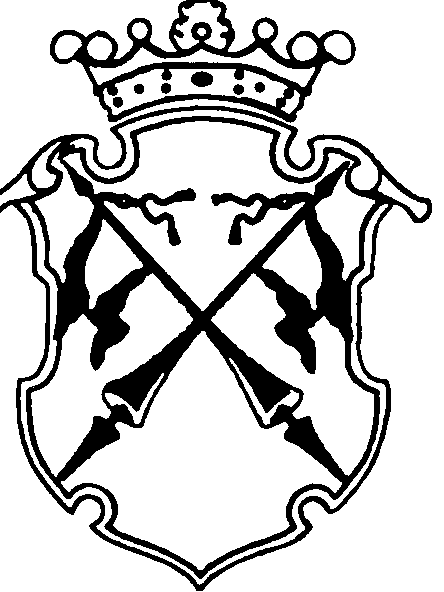 РЕСПУБЛИКА   КАРЕЛИЯКОНТРОЛЬНО-СЧЕТНЫЙ КОМИТЕТ СОРТАВАЛЬСКОГО МУНИЦИПАЛЬНОГО РАЙОНАУТВЕРЖДЕНПриказом Контрольно-счетного комитета СМРот «28» марта 2019г. № 4ОТЧЕТо результатах контрольного мероприятия№                                                                                               дата_28.03.2019г._Наименование (тема) контрольного мероприятия: «Контроль за законностью, результативностью (эффективностью и экономностью)  использования средств бюджета Республики Карелия и бюджета Сортавальского городского поселения, направленных в 2018 году на реализацию мероприятий приоритетного проекта «Формирование комфортной городской среды»Основание проведения контрольного мероприятия: п.3.2 Плана работы Контрольно-счетного комитета СМР на 2019 год.Цель(и) контрольного мероприятия: Проверка законности и результативности (эффективности и экономности) использования средств бюджета Республики Карелия и бюджета Сортавальского городского поселения, направленных в 2018 году на реализацию мероприятий приоритетного проекта «Формирование комфортной городской среды» Сроки проведения контрольного мероприятия: с 25.02.2019г. по 28.03.2019г ( на объекте с 06.03.2019г. по 25.03.2019г.)Объекты контрольного мероприятия: Администрация Сортавальского городского поселения, ООО «Жилищная служба», ООО «СоюзРемСтрой».Проверяемый период деятельности:  2018 год Исполнитель контрольного мероприятия: Председатель контрольно-счетного комитета СМР – Астафьева Н.А.;Нормативные документы, использованные в работе: -Гражданский кодекс Российской Федерации; - Градостроительный кодекс Российской Федерации от 29 декабря 2004 г. N 190-ФЗ;- Жилищный кодекс Российской Федерации от 29 декабря 2004 г. N 188-ФЗ;-Федеральный закон от 6 октября 2003 г. N 131-ФЗ "Об общих принципах организации местного самоуправления в Российской Федерации";-Указ Президента РФ от 7 мая 2012 г. N 600 "О мерах по обеспечению граждан Российской Федерации доступным и комфортным жильем и повышению качества жилищно-коммунальных услуг";-Федеральный закон от 06.12.2011г. № 402-ФЗ «О бухгалтерском учете» (далее Закона № 402-ФЗ);-Инструкция 157н;-Приказ Министерства финансов РФ № 65н;-Инструкция 52н;-Приказ Минфина РФ от 28 декабря 2010 г. N 191н "Об утверждении Инструкции о порядке составления и представления годовой, квартальной и месячной отчетности об исполнении бюджетов бюджетной системы Российской Федерации"- Федеральный закон от 05.04.2013 N 44-ФЗ "О контрактной системе в сфере закупок товаров, работ, услуг для обеспечения государственных и муниципальных нужд" (далее – Федеральный закон 44-ФЗ»);-Постановление Правительства РФ от 10 февраля 2017 г. № 169 "Об утверждении Правил предоставления и распределения субсидий из федерального бюджета бюджетам субъектов Российской Федерации на поддержку государственных программ субъектов Российской Федерации и муниципальных программ формирования современной городской среды",-Постановление Правительства Республики Карелия
от 31 августа 2017 г. N 301-П "Об утверждении государственной программы Республики Карелия "Формирование современной городской среды" на 2018 - 2022 годы";-Приказ Министерства строительства и жилищно-коммунального хозяйства Российской Федерации от 6 апреля 2017 года N 691/пр "Об утверждении методических рекомендаций по подготовке государственных программ субъектов Российской Федерации и муниципальных программ формирования современной городской среды в рамках реализации приоритетного проекта "Формирование современной городской среды" на 2018 - 2022 годы";-Постановление Правительства Республики Карелия от 12 февраля 2018 г. N 59-П "О распределении на 2018 год субсидий местным бюджетам из бюджета Республики Карелия на реализацию мероприятий по формированию современной городской среды";- Постановление Правительства Республики Карелия от 1 февраля 2018 г. N 36-П "О распределении на 2018 год субсидий местным бюджетам из бюджета Республики Карелия на реализацию мероприятий по поддержке обустройства мест массового отдыха населения (городских парков)".В соответствии со статьей 15 Федерального закона от 07.02.2014г. №6-ФЗ «Об общих принципах организации и деятельности контрольно-счетных органов субъектов Российской Федерации и муниципальных образований» Контрольно-счетным комитетом СМР в адрес Главы Сортавальского городского поселения был направлен запрос от 14.02.2019г. о предоставлении документов, по использованию средств бюджета Сортавальского городского поселения, направленных на реализацию мероприятий в рамках осуществления Муниципальной программы «Формирование современной городской среды на территории Сортавальского городского поселения на 2018 – 2022 годы» в рамках реализации приоритетного проекта «Формирование комфортной городской среды»Администрацией Сортавальского городского поселения в адрес Контрольно-счетного комитета СМР были направлены все документы из числа запрошенных.Оформленные акты, заключения, справки и т.п., использованные в отчете, ознакомление с ними под расписку руководителя или иных должностных лиц проверенных объектов, наличие письменных объяснений, замечаний или возражений и заключение инспектора по ним: Акт проверки Администрации Сортавальского городского поселения от 27.03.2019г. №7, Акт встречной проверки ООО «Жилищная служба» от 27.03.2019г. №5, Акт встречной проверки ООО «СоюзРемСтрой» от 27.03.2019г. №6.Неполученные документы из числа затребованных с указанием причин или иные факты, препятствовавшие работе: нетРезультаты контрольного мероприятия (анализ соблюдения нормативных правовых актов, установленные нарушения и недостатки в проверяемой сфере и в деятельности объектов контрольного мероприятия с оценкой ущерба или нарушения):  Общие сведенияПолное наименование объекта проверки - Администрация муниципального образования «Сортавальское городское поселение». Сокращенное – Администрация Сортавальского поселения.Администрация Сортавальского поселения действует на основании Положения об администрации муниципального образования «Сортавальское городское поселение», утвержденного Решением Сессии Сортавальского городского поселения от 09.04.2009г. №417 с изменениями и дополнениями от 23.05.2011г. № 162 и от 29.08.2013г. №296. Администрация Сортавальского поселения обладает правами юридического лица, является муниципальным казенным учреждением, имеет круглую печать с изображением герба г. Сортавала и своим наименованием, соответствующие штампы, бланки, а также лицевой счет в отделении Управления федерального казначейства по республике Карелия в г. Сортавала.В качестве юридического лица Администрация Сортавальского поселения была поставлена на учет в налоговом органе по месту нахождения на территории Российской Федерации 30.11.2005г., о чем в единый государственный реестр юридических лиц внесена запись о создании юридического лица за основным государственным регистрационным номером (ОГРН) 1051002036887.Администрация Сортавальского поселения является органом местного самоуправления Сортавальского городского поселения и образована для осуществления функций по решению вопросов местного значения в соответствии с Уставом Сортавальского городского поселения.Администрация поселения реализует свои полномочия как непосредственно, так и через муниципальные унитарные предприятия и муниципальные учреждения. Полное наименование объекта встречной проверки – Общество с ограниченной ответственностью «Жилищная служба». Официальное сокращенное наименование – ООО «ЖС».ООО «ЖС» зарегистрировано в качестве юридического лица 11.12.2006 г. за ОГРН 1061007021756. При постановке юридического лица на учет в налоговом органе присвоен ИНН/КПП 1007015777/100701001.ООО «ЖС» осуществляет свою деятельность на основании устава.Основными видами деятельности, согласно уставу являются: управление многоквартирными домами, оказание коммунальных услуг, выполнение ремонтных, реставрационных и отделочных, строительно-монтажных работ. Полное наименование объекта встречной проверки – Общество с ограниченной ответственностью «СоюзРемСтрой». Официальное сокращенное наименование – ООО «СоюзРемСтрой».ООО «СоюзРемстрой» зарегистрировано в качестве юридического лица 25.12.2002 г. за ОГРН 1021000945426. При постановке юридического лица на учет в налоговом органе присвоен ИНН/КПП 1007012825/100701001.ООО «СоюзРемСтрой» осуществляет свою деятельность на основании устава.Основными видами деятельности, согласно уставу являются: управление многоквартирными домами, оказание коммунальных услуг, выполнение ремонтных, реставрационных и отделочных, строительно-монтажных работ. Анализ законодательных и нормативных правовых актов.Приоритетный проект «Комфортная городская среда» был утвержден 21 ноября 2016 года президиумом Совета при Президенте Российской Федерации по стратегическому развитию и приоритетным проектам. Приоритетный проект предусматривает ежегодную реализацию до 2022 года комплекса первоочередных мероприятий по благоустройству с целью создания условий для системного повышения качества и комфорта городской среды на всей территории страны; а также формирование современной нормативной базы в сфере благоустройства на муниципальном уровне. С целью установления порядка, целей и условий предоставления и распределения субсидий из федерального бюджета бюджетам субъектов Российской Федерации на поддержку государственных программ субъектов Российской Федерации и муниципальных программ формирования современной городской среды, постановлением  Правительства РФ от 10 февраля 2017 г. N 169 утверждены Правила предоставления и распределения субсидий из федерального бюджета бюджетам субъектов Российской Федерации на поддержку государственных программ субъектов Российской Федерации и муниципальных программ формирования современной городской среды" (далее - Правила №169)В соответствии с требованиями Правил №169 и приказа Министерства строительства и жилищно-коммунального хозяйства Российской Федерации от 6 апреля 2017 года N 691/пр "Об утверждении методических рекомендаций по подготовке государственных программ субъектов Российской Федерации и муниципальных программ формирования современной городской среды в рамках реализации приоритетного проекта "Формирование современной городской среды" на 2018 - 2022 годы" (далее – Методические рекомендации), постановлением Правительства РК от 31.08.2017г. №301-П утверждена государственная программа Республики Карелия «Формирование современной городской среды» на 2018-2022 годы».Государственная программа определяет комплекс мероприятий, направленных на обеспечение единых подходов и приоритетов формирования комфортной и современной городской среды на территории Республики Карелия.В рамках данной государственной программы, в 2018 году продолжена реализация приоритетного проекта "Формирование комфортной городской среды" и мероприятий по благоустройству мест массового отдыха на территории Республики Карелия. Основными приоритетами реализации государственной программы являются:-повышение уровня благоустройства дворовых и общественных территорий муниципальных образований;-повышение уровня вовлеченности заинтересованных граждан, организаций в реализацию мероприятий по благоустройству территории муниципальных образований;-обеспечение создания, содержания и развития объектов благоустройства на территории муниципальных образований, включая объекты, находящиеся в частной собственности и прилегающие к ним территории.Порядок и условия предоставления и распределения субсидий местным бюджетам из бюджета Республики Карелия на реализацию мероприятий по формированию современной городской среды в 2018 - 2022 годах, установлен «Правилами предоставления и распределения субсидий местным бюджетам из бюджета Республики Карелия на реализацию мероприятий по формированию современной городской среды в 2018 году», которые представлены в Приложении 4 к Государственной программе. Правила предоставления и распределения субсидий местным бюджетам из бюджета Республики Карелия на реализацию мероприятий по поддержке обустройства мест массового отдыха населения (городских парков) представлены в Приложении 6 к Государственной программе.В 2018 году предоставление субсидий муниципальным образованиям осуществлялось на основании постановления Правительства Республики Карелия от 12 февраля 2018 г. N 59-П "О распределении на 2018 год субсидий местным бюджетам из бюджета Республики Карелия на реализацию мероприятий по формированию современной городской среды" Анализ документов, принятых в поселении с целью участия в реализации мероприятий государственной программы в пределах полномочий.Согласно п.6 Приложения 4 к Государственной программе, субсидии предоставляются муниципальным образованиям при условии:а) наличие утвержденной муниципальной программы формирования современной городской среды на 2018 - 2022 годы, разработанной с учетом методических рекомендаций по подготовке государственных программ субъектов Российской Федерации и муниципальных программ формирования современной городской среды в рамках реализации приоритетного проекта "Формирование комфортной городской среды" на 2018 - 2022 годы, утвержденных Министерством строительства и жилищно-коммунального хозяйства Российской Федерации;б) наличие в местном бюджете бюджетных ассигнований за счет средств местного бюджета на финансовое обеспечение расходного обязательства, в целях софинансирования которого предоставляется субсидия, в размере не менее 6 процентов от объема субсидии;в) заключение до 15 апреля текущего года соглашения между Министерством и органом местного самоуправления муниципального образования на очередной финансовый год и плановый период в соответствии с типовой формой, установленной Министерством финансов Республики Карелия (далее – соглашение).Исходя из принципа прозрачности и обоснованности решений органов местного самоуправления о включении объектов благоустройства в муниципальную программу, учета мнения жителей и организаций при реализации проектов по благоустройству общественных и (или) дворовых территорий, а также при определении конкретных общественных территорий, подлежащих благоустройству в первоочередном порядке, постановлением администрации Сортавальского поселения от 10.11.2017г. №96 утвержден Порядок общественного обсуждения проекта муниципальной программы «Формирование современной городской среды на территории Сортавальского городского поселения на 2018-2022 годы», Порядок и сроки представления, рассмотрения и оценки предложений граждан и организаций о включении в муниципальную программу формирования  современной городской среды на территории Сортавальского городского поселения на 2018-2022 годы общественной территории, парка (сквера), подлежащих благоустройству и Порядок и сроки представления, рассмотрения и оценки предложений заинтересованных лиц о включении дворовой территории в муниципальную программу «Формирование современной городской среды на территории Сортавальского городского поселения на 2018-2022 годы». Согласно п.4 Порядка общественного обсуждения проекта муниципальной программы,  организацию общественного обсуждения проекта муниципальной программы, оценку заинтересованных лиц к проекту муниципальной программы, поступивших в рамках общественного обсуждения, контроля и координации реализации муниципальной программы осуществляет общественная комиссия по обеспечению реализации приоритетного проекта «Формирование современной городской среды» на территории Сортавальского городского поселения (далее- Общественная комиссия). Распоряжением администрации Сортавальского поселения от 15.02.2017г. №54-О (с изменениями и дополнениями) создана Общественная комиссия в составе 25 человек. Распоряжением администрации Сортавальского поселения от 02.03.2017г. №77-О утверждено Положение об Общественной комиссии. Согласно п.3 Положения об Общественной комиссии, руководство деятельностью Общественной комиссии осуществляет Глава Сортавальского городского поселения , являющийся её председателем. Положение об Общественной комиссии не оговаривает лицо, которое может являться председателем общественной комиссии в отсутствии по уважительным причинам Главы Сортавальского городского поселения.  В п.6 Положения об Общественной комиссии, приведен перечень выполняемых функций, однако функции, по организации общественного обсуждения проекта муниципальной программы, оценки заинтересованных лиц к проекту муниципальной программы, поступивших в рамках общественного обсуждения, необходимость осуществления которой предусмотрена п.4 Порядка общественного обсуждения проекта муниципальной программы, в Положении об Общественной комиссии не предусмотрена.  Кроме того, в нарушении пп.(б) п.5 Положения об Общественной комиссии, в её состав не включен представитель финансового органа (бухгалтер).Согласно п.8 Положения об Общественной комиссии, решения Общественной комиссии оформляются протоколом, подписываемым председателем Общественной комиссии и секретарем и размещаются на сайте муниципального образования не позднее следующего рабочего дня, следующего за днем подписания. Однако, в Положении об общественной комиссии не установлен порядок определения секретаря. В нарушение Положения об общественной комиссии, председателем заседаний общественных комиссий от 20.03.2018г., от 31.07.2018г. и от 19.12.2018г. являлся первый заместитель главы администрации.  Согласно п.11 Положения об Общественной комиссии, члены Общественной комиссии должны присутствовать на заседаниях лично. В случае невозможности присутствия члена комиссии на заседании по уважительным причинам он вправе с согласия председателя Общественной комиссии направить для участия в заседании своего представителя. При анализе протоколов заседаний Общественных комиссий в 2018 году установлено, что на заседаниях присутствовали от 8 до 13 членов Общественной комиссии, при утвержденном составе 25 человек.Распоряжением администрации Сортавальского поселения от 19.10.2017г. №570-О утвержден проект муниципальной программы «Формирование современной городской среды на территории Сортавальского городского поселения на 2018-2022 годы » в рамках реализации приоритетного проекта «Формирование комфортной городской среды», и размещен на официальном сайте администрации Сортавальского поселения. В нарушение п.5.2-5.4 Порядка общественного обсуждения проекта муниципальной программы, на официальном сайте администрации Сортавальского поселения не своевременно размещена информация о сроках общественного обсуждения проекта муниципальной программы, информация о сроке приема предложений по проекту муниципальной программы и способах их представления, контактный телефон (телефоны), электронный и почтовый адреса ответственных лиц, осуществляющих прием и обобщение предложений по проекту муниципальной программы. Согласно п.9 Приложения 4 к Государственной программе, органы местного самоуправления муниципальных образований – получатели субсидий, обязаны обеспечить проведение общественных обсуждений (срок обсуждения - не менее 30 дней со дня опубликования) муниципальных программ, в том числе при внесении в них изменений.Таким образом, администрация Сортавальского поселения не своевременно разместив на своем официальном сайте информацию, предусмотренную п.5.2-5.4 Порядка общественного обсуждения проекта муниципальной программы, не обеспечила проведение общественного обсуждения муниципальной программы, а так же внесение в неё изменений.К проверке представлен протокол заседания Общественной комиссии от 19.12.2017г., которым согласован проект муниципальной программы «Формирование современной городской среды на территории  Сортавальского городского поселения на 2018-2022 годы»В нарушение п.10 Порядка общественного обсуждения проекта муниципальной программы, не размещен на официальном сайте администрации Сортавальского поселения, протокол заседания общественной комиссии, утверждающий  результаты оценки  предложений заинтересованных лиц, а также результаты рассмотрения указанных предложений и рекомендации по изменению проекта муниципальной программы.В нарушение пп.7 п.1.2.Соглашения о передаче полномочий контрольно-счетного органа Сортавальского городского поселения по осуществлению внешнего муниципального финансового контроля Контрольно-счетному комитету Сортавальского муниципального района от 25.12.2017г., для проведения финансово-экономической экспертизы Администрацией Сортавальского поселения в адрес Контрольно-счетного комитета СМР не направлялся проект данной муниципальной программы. Постановлением администрации Сортавальского поселения от 26.03.2018г. №29 утверждена муниципальная программа «Формирование современной городской среды на территории Сортавальского городского поселения на 2018-2022 годы » в рамках реализации приоритетного проекта «Формирование комфортной городской среды. Постановлениями администрации Сортавальского поселения от 29.11.2018г. №92, от 04.12.2018г. №94 и от 28.12.2018г. №106, внесены изменения и дополнения в утвержденную муниципальную программу. Согласно пп.а) п.6 Приложения №4 к Государственной программе, муниципальные программы формирования современной городской среды на 2018 - 2022 годы, должны быть разработанной с учетом методических рекомендаций по подготовке государственных программ субъектов Российской Федерации и муниципальных программ формирования современной городской среды в рамках реализации приоритетного проекта "Формирование комфортной городской среды" на 2018 - 2022 годы, утвержденных Министерством строительства и жилищно-коммунального хозяйства Российской Федерации.Анализ положений утвержденной муниципальной программы свидетельствуют о наличии ряда проблем и недостатков, которые способствуют искаженному представлению о состоянии благоустройства дворовых и общественных территориях муниципального образования к концу 2022 года:В нарушение п.6 Приложения №4 к Государственной программе в Разделе 1 муниципальной программы не учтены рекомендации по включению в программу оценки состояния сферы благоустройства по показателям, предусмотренных пп. 3, 5, 6, 9 п.3.1.3 Методических рекомендаций;Не учтена рекомендация, установленная п.3.8.2 Методических рекомендаций в части оценки основных ожидаемых результатов реализации муниципальной программы, проведенной не по основным показателям, указанным в разделе 1 «Характеристика текущего состояния сферы благоустройства в Сортавальском городском поселении». Кроме того в описательной части МП  отсутствует описание основных рисков, оказывающих влияние на конечные результаты реализации мероприятий муниципальной программы, к числу которых относятся:- бюджетные риски, связанные с дефицитом местных бюджетов и возможностью невыполнения своих обязательств по софинансированию мероприятий муниципальной программы;-социальные риски, связанные с низкой социальной активностью населения, отсутствием массовой культуры соучастия в благоустройстве дворовых территорий и т.д.;- управленческие (внутренние) риски, связанные с неэффективным управлением реализацией муниципальной программы, низким качеством межведомственного взаимодействия, недостаточным контролем над реализацией муниципальной программы и т. д.;- иные риски, которые могут препятствовать выполнению (муниципальной) программы.В рамках мер по предотвращению рисков не описывается комплекс мероприятий и способов снижения вероятности возникновения неблагоприятных последствий в целях обеспечения бесперебойности реализации мероприятий муниципальной программы.Не учтена рекомендация, установленная п.3.9.5 Методических рекомендаций, согласно которым рекомендуется сформировать систему показателей (индикаторов) муниципальной программы, позволяющую оценивать прогресс в достижении всех целей и решении всех задач программы и охватывать существенные аспекты достижения цели и решения задачи. В качестве показателей (индикаторов) рекомендуется определить количественные значения, запланированные по годам. Кроме того, формализацию показателей (индикаторов) муниципальной программы и установление их значений целесообразно соотнести с показателями Правил предоставления региональной субсидии, документов стратегического планирования регионального уровня, обеспечивая преемственность в наименованиях показателей различных уровней, и методикой их расчета. Показатели результативности муниципальной программы должны включать в себя все показатели, отраженные в соглашении о предоставлении субсидий в рамках Приоритетного проекта. Согласно Приложению 1 к муниципальной программе «Сведения о показателях (индикаторах) муниципальной программы» в качестве показателей определены :доля благоустроенных дворовых территорий от общего количества дворовых территорий, подлежащих благоустройству в рамках муниципальной программы – 100 % (значения показателя 2018-2022 год, без разбивки по годам), доля благоустроенных общественных территорий от общего количества общественных территорий, подлежащих благоустройству в рамках муниципальной программы – 100 % (значения показателя 2018-2022 год, без разбивки по годам). Тогда как, согласно Приложению 1 к Государственной программе, в качестве целевых показателей определены: количество благоустроенных дворовых территорий,  доля реализованных проектов благоустройства дворовых территорий (полностью освещенных, оборудованных местами для проведения досуга и отдыха разными группами населения (спортивные площадки, детские площадки и т. д.), малыми архитектурными формами) в общем количестве реализованных в течение планового года проектов благоустройства дворовых территорий, количество благоустроенных общественных территорий, доля реализованных комплексных проектов благоустройства общественных территорий в общем количестве реализованных в течение планового года проектов благоустройства общественных территорий, количество благоустроенных городских парков, доля обустроенных городских парков в общем количестве парков, подлежащих благоустройству в рамках государственной программы в плановом году, доля финансового участия заинтересованных лиц в благоустройстве дворовых территорий в общем объеме средств, привлекаемых из бюджета Республики Карелия, на выполнение работ по благоустройству дворовых территорий из дополнительного перечня, доля дворовых территорий, благоустройство которых выполнено при участии граждан, организаций в соответствующих мероприятиях, в общем количестве реализованных в течение планового года проектов благоустройства дворовых территорий.Согласно приложений №1 к Соглашению от 13.04.2018г. №33/д о предоставлении в 2018 году субсидии бюджету Сортавальского городского поселения из бюджета Республики Карелия на реализацию мероприятий по формированию современной городской среды в 2018-2022 годах и Соглашения от 13.04.2018г. №9/п о предоставлении в 2018 году субсидии бюджету Сортавальского городского поселения из бюджета Республики Карелия на реализацию мероприятий по поддержке обустройства мест массового отдыха населения (городских парков) (далее – Соглашения о предоставлении субсидий из бюджета РК), целевыми показателями результативности предоставления субсидии из бюджета РК являются : доля реализованных проектов благоустройства дворовых территорий (полностью освещенных, оборудованных местами для проведения досуга и отдыха разными группами населения (спортивные площадки, детские площадки и т. д.), малыми архитектурными формами) в общем количестве реализованных в течение планового года проектов благоустройства дворовых территорий, доля реализованных комплексных проектов благоустройства общественных территорий в общем количестве реализованных в течение планового года проектов благоустройства общественных территорий, доля дворовых территорий, благоустройство которых выполнено при участии граждан, организаций в соответствующих мероприятиях, в общем количестве реализованных в течение планового года проектов благоустройства дворовых территорий, доля обустроенных городских парков в общем количестве парков, подлежащих благоустройству в рамках муниципальной программы в плановом году.Таким образом, целевые показатели (индикаторы) и их значения муниципальной программы не соотносятся с целевыми показателями Государственной программы РК, а также с целевыми показателями результативности предоставления субсидии из бюджета РК.При обосновании основных мероприятий не учтены рекомендации под пп.3.9.1 и 3.9.2 Методических рекомендаций в части увязки основных мероприятий программы с целевыми показателями. В Приложении 2 к муниципальной программе, мероприятия программы разбиты по задачам, которые не соответствуют поставленным задачам в Паспорте МП и её текстовой части. Кроме того, в Приложении №2 отсутствуют мероприятия по обустройству мест массового отдыха населения (городских парков), подлежащих благоустройству в рамках муниципальной программы;Не учтены рекомендации по включению в состав приложений плана реализации программы (примерная форма предусмотрена в приложении N 5 к настоящим Методическим рекомендациям );Согласно пп. г) п.14 Правил №169, муниципальная программа должна включать в себя, в том числе  мероприятия по инвентаризации уровня благоустройства индивидуальных жилых домов и земельных участков, предоставленных для их размещения. Порядок проведения такой инвентаризации определяется субъектом Российской Федерации в государственной программе субъекта Российской Федерации на 2018 - 2022 годы, разрабатываемой субъектом Российской Федерации в соответствии с настоящими Правилами. Согласно Порядку проведения инвентаризации дворовых и общественных территорий, уровня благоустройства индивидуальных жилых домов и земельных участков, предоставленных для их размещения (Приложение 5 к Государственной программе), на территории Республики Карелия инвентаризация дворовых и общественных территорий, уровня благоустройства индивидуальных жилых домов и земельных участков, предоставленных для их размещения, проводится в два этапа:первый этап - инвентаризация дворовых и общественных территорий в срок до 1 ноября 2017 года;второй этап - инвентаризация уровня благоустройства индивидуальных жилых домов и земельных участков, предоставленных для их размещения, в срок до 31 декабря 2018 года.Согласно текстовой части МП мероприятия по инвентаризации уровня благоустройства индивидуальных жилых домов и земельных участков, предоставленных для их размещения должны содержаться в Приложении №6 к муниципальной программе. При исследовании информации установлено, что Приложение №6 не содержит информации о мероприятиях по инвентаризации. При исследовании информации на официальном сайте администрации Сортавальского поселения за период с 31.12.2018г. до 01.03.2019г., не установлено фактов внесения изменений и дополнений в Приложение №6 к муниципальной программе.Таким образом, в нарушение пп.г) п.14 Правил №169, муниципальная программа не содержит мероприятий по инвентаризации уровня благоустройства индивидуальных жилых домов и земельных участков, предоставленных для их размещения.При на наличии в муниципальной программе ряда нарушений требований федерального и регионального законодательства, к проверке представлено уведомление №4222/11.1-12/МСЖКХиЭ от 23.03.2018г. Министерством строительства, жилищно-коммунального хозяйства и энергетики Администрации Сортавальского городского поселения о согласовании проекта муниципальной программы «Формирование современной городской среды на территории Сортавальского городского поселения на 2018-2022 год» в рамках реализации приоритетного проекта «Формирование комфортной городской среды». Согласно приложению 3 и 4 к муниципальной программе, в 2018г. планировались мероприятия по благоустройству дворовых территорий домов №20 по ул. Новая и №14 по ул. Бондарева, а также благоустройство общественных территорий: сквер ул. Ленина (набережная) и парк «Ваккосалми».Согласно пп г) п.9 Приложения 4 к Государственной программе на органы местного самоуправления муниципальных образований – получателей субсидий, возложены обязательства по подготовке и утверждению не позднее 1 марта текущего года с учетом обсуждения с представителями заинтересованных лиц дизайн-проект благоустройства каждой дворовой территории, включенной в муниципальную программу, а также дизайн-проект благоустройства общественной территории.Дизайн-проекты благоустройства общественных территорий, представленных на рейтинговое голосование, утверждены Протоколом общественного комиссии от 27.02.2018г.:-благоустройство сквера вдоль набережной по ул. Ленина  в г. Сортавала,  -благоустройство входной зоны парка Ваккосалми на ул. Парковой в г. Сортавала.На этом же заседании Общественной комиссии утверждены дизайн-проекты благоустройства дворовых территории д.14 по ул. Бондарева и д.20 по ул. Новая в г. Сортавала.Муниципальные акты, подтверждающий утверждение дизайн - проектов благоустройства каждой дворовой территории, включенной в муниципальную программу, дизайн-проект благоустройства общественных территорий, а также внесения изменений и дополнений в утвержденные дизайн-проекты, к проверке не представлены и не размещены на официальном сайте администрации Сортавальского поселения.При анализе протоколов заседаний Общественной комиссии в 2018г. проверкой не установлены факты утверждения Общественной комиссией внесения изменений и дополнений в утвержденные дизайн-проекты.К проверке представлены дизайн-проекты:-благоустройство сквера вдоль набережной по ул. Ленина в г. Сортавала;- благоустройство входной зоны парка Ваккосалми на ул. Парковой в г. Сортавала;- благоустройство дворовой территории д. 14 по ул. Бондарева в г. Сортавала;- благоустройство дворовой территории д.20 по ул. Новая в г. Сортавала.Представленные к проверке дизайн-проекты не имеют грифа и реквизитов утверждения. В нарушение пп.г) п.9 Правил предоставления и распределения субсидий местным бюджетам из бюджета Республики Карелия на реализацию мероприятий по формированию современной городской среды в 2018 году (Приложение 4 к Государственной программе) в представленном дизайн-проекте благоустройство сквера вдоль набережной по ул. Ленина в г. Сортавала отсутствует перечень (в том числе визуализированный) элементов благоустройства. Дизайн-проекты дворовых территорий д.14 по ул. Бондарева и д.20 по ул. Новая не имеют текстового описания проекта, концепцию, перечень (в том числе визуализированный) элементов благоустройства, предлагаемых к размещению на соответствующей территории.Расходование бюджетных средств, направленных на реализацию мероприятий Муниципальной программы «Формирование комфортной городской среды на территории Сортавальского городского поселения на 2018-2022 годы.»В соответствии с Постановлением Правительства Республики Карелия от 12 февраля 2018 г. N 59-П "О распределении на 2018 год субсидий местным бюджетам из бюджета Республики Карелия на реализацию мероприятий по формированию современной городской среды" и Постановлением Правительства Республики Карелия от 1 февраля 2018 г. N 36-П "О распределении на 2018 год субсидий местным бюджетам из бюджета Республики Карелия на реализацию мероприятий по поддержке обустройства мест массового отдыха населения (городских парков)", Сортавальскому поселению распределена субсидия на реализацию мероприятий по формированию современной городской среды на 2018 год в сумме 3961,5 тыс. руб. и на реализацию мероприятий по поддержке обустройства мест массового отдыха населения (городских парков) в сумме 373,4 тыс. руб.	Между Министерством строительства, жилищно-коммунального хозяйства и энергетики РК и Администрацией Сортавальского поселения 13 апреля 2018 года были заключены Соглашения о предоставлении субсидий из бюджета РК.Предметом Соглашений является предоставление в 2018 году из бюджета Республики Карелия субсидии бюджету Сортавальского городского  поселения на реализацию мероприятий по формированию современной городской среды и на реализацию мероприятий по поддержке обустройства мест массового отдыха населения (городских парков) в целях софинансирования расходных обязательств муниципальных образований, связанных с реализацией муниципальной программы формирование современной городской среды на 2018-2022 годы, направленных на реализацию мероприятий по благоустройству территории Сортавальского поселения соответствующего функционального назначения (площадей, набережных, улиц, пешеходных зон, скверов, парков, иных территорий) (далее-общественные территории), дворовых территорий многоквартирных домов Сортавальского поселения, а также мероприятий по поддержке мест массового отдыха населения (городских парков). Объем субсидии на указанные выше цели составил 4334,9 тыс. руб., из них на благоустройство дворовых территорий многоквартирных домов и благоустройство общественных территорий поселения – 3961,5 тыс. руб., в т.ч. средства федерального бюджета – 3723,8 и на реализацию мероприятий по поддержке мест массового отдыха населения (городских парков) -373,4 тыс. руб., в том числе средства федерального бюджета – 351,0 тыс. руб.	Согласно Паспорту муниципальной программы, в 2018 году из средств местного бюджета предусмотрено на софинансирование мероприятий программы 247,0 тыс. руб. или 6,2 % от объема предоставленной субсидии на реализацию мероприятий по благоустройству общественных территорий и дворовых территорий многоквартирных домов Сортавальского поселения. Объем безвозмездных поступлений от юридических и физических лиц в 2018 году, согласно Паспорту муниципальной программы, составил 518 тыс. руб. или 13,1% от объема субсидий, подлежащих направлению на софинансирование мероприятий муниципальной программы по благоустройству дворовых территорий многоквартирных домов поселения. Таким образом, в муниципальной программе на 2018 год объем софинансирования на реализацию мероприятий программы из средств местного бюджета, а также объем средств финансового участия граждан на реализацию мероприятий по благоустройству дворовых территорий многоквартирных домов, соответствует условиям, определенных Соглашениями о предоставлении субсидии из средств бюджета РК, а также Правилами предоставления и распределения субсидий местным бюджетам из бюджета Республики Карелия на реализацию мероприятий по формированию современной городской среды (Приложение №4 к Государственной программе).Решением Совета Сортавальского городского поселения от 14.12.2017г. №14 «О бюджете Сортавальского городского поселения на 2018 год и на плановый период 2019 и 2020 годов» с учетом изменений (далее - Решение о бюджете) на 2018 год были предусмотрены бюджетные ассигнования на реализацию Муниципальной программы в общей сумме 4581,9 тыс. руб.;в том числе:-по КБК 0503 06001L5550 810  в сумме 3283,6 тыс. руб.; -по КБК 0503 06001L5550 240 в сумме 924,9 тыс. руб.;-по КБК 0503 06002L5550 240 в сумме 373,4 тыс. руб.; Согласно данным отчета об исполнении бюджета Сортавальского городского поселения за 2018 год (ф.0503117) кассовый расход по Муниципальной программе составил 4581,9 тыс. руб. в том числе:-по КБК 0503 06001L5550 240  в сумме 924,9 тыс. руб.; -по КБК 0503 06001L5550 810 в сумме 3283,6 тыс. руб.;-по КБК 0503 06002L5550 240 в сумме 373,4 тыс. руб.. Согласно проектной документации, Муниципальной программой предусматривались к исполнению мероприятия: 1.По благоустройству дворовой территорий многоквартирного дома №20 по ул. Новая в г. Сортавала, включающих в себя ремонт дворовых проездов с устройством парковки. По благоустройству дворовой территории многоквартирного дома №14 по ул. Бондарева в г. Сортавала, включающих в себя ремонт дворового проезда с благоустройством дворовой территории. 2.По благоустройству общественной территорий (благоустройство сквера вдоль набережной по ул. Ленина в г. Сортавала), включающих в себя:- кронирование деревьев, выкорчевка кустарников и старых пней;- планировка грунта;- устройство подсыпки из плодородного слоя земли для устройства газона;- посев газонной травы;- очистка береговой полосы от мусора, коряг и выкос водной растительности;-устройство покрытия из тротуарной плитки вдоль берега;-устройство освещения вдоль набережной;-установка малых архитектурных форм.3. По обустройству мест массового отдыха населения (городских парков), включающих в себя:- устройство покрытия из тротуарной плитки с установкой бордюрного камня вдоль проезжей части ул. Парковая от ул. Спортивная до входа в парк;-устройство кованных ворот;-устройство освещения вдоль пешеходной части от ул. Спортивная до входа в парк.Согласно Паспорту Муниципальной программы, ответственным  исполнителем программы является Администрация Сортавальского городского поселения. Соисполнителем – МУ «Городское хозяйство». В текстовой части программы отсутствует разграничение полномочий, а также мер ответственности за ход реализации планируемых мероприятий между исполнителем и соисполнителем. В табличной и текстовой частях паспорта МП отсутствует информация об организациях, осуществляющих управление многоквартирными домами, как о соисполнителях программы.Благоустройство общественной территории, а также мероприятия по обустройству мест массового отдыха населения (городских парков), включенных в программу по формированию современного городской среды на 2018 годБлагоустройство сквера вдоль набережной по ул. Ленина в г. СортавалаВ целях выполнения мероприятий по благоустройству общественной территории, включенной в Муниципальную программу, Администрацией Сортавальского городского поселения был заключен Муниципальный контракт №1002015  от 13 июля 2018 года  с ООО «СортСтройИнжиниринг» Цена контракта составила 924925,0 руб. 	Муниципальный контракт №1002015  от 13 июля 2018 года заключен по результатам проведения аукциона в электронной форме (Протокол рассмотрения единственной заявки на участие в электронном аукционе от 02.07.2018.).	Набор работ, подлежащих выполнению, и иные требования и условия работ определены Техническим заданием (Приложение №1 к Контракту, которое является его неотъемлемой частью).  Согласно Технического задания, работы необходимо выполнить согласно перечню работ, указанному в локальной смете, которая является Приложением №2 к Муниципальному контракту.Локальная смета, на основании которой определен состав и стоимость работ, проверена специалистом ООО «Региональный центр по ценообразованию в строительстве Республики Карелия». Срок выполнения работ: начало выполнения работ – 13.07.2018г.; окончание выполнения работ – 31.08.2018г.При анализе состава работ, предусмотренных локальной сметой с перечнем мероприятий, предусмотренных дизайн-проектом, установлено, что в локальную смету не включены работы по:- кронированию деревьев, выкорчевке кустарников и старых пней;-устройство покрытия из тротуарной плитки вдоль берега;-устройство освещения вдоль набережной;-установка малых архитектурных форм.В ходе контрольного мероприятия была исследована информация, содержащаяся на официальном сайте единой информационной системы в информационно-телекоммуникационной сети «Интернет» - www.zakupki.gov.ru (далее – официальный сайт):-акт о приемке выполненных работ (по форме КС-2) №6 от 28.09.2018г. по выполнению работ по благоустройству общественной территории. Согласно данных акта, заказчик принял без разногласий выполненную часть работ, являющихся предметом контракта, путем подписания акта .-справки о стоимости выполненных работ №6 от 28.09.2018г. на общую сумму 924925,0 руб..При сопоставлении объемов работ, предусмотренных Локальной сметой с объемом выполненных работ, указанных в Акте о приемке выполненных работ, расхождений не установлено. Оплата подрядчику ООО «СортСтройИнжиниринг» по муниципальному контракту №1002015 от 13 июля 2018 года произведена в сумме 924925,0 руб. в установленные контрактом сроки, платежными поручениями №384346 и №384347 от 16.10.2018г.Таким образом, Администрация Сортавальского поселения не воспользовалась правом, определенным ст.12 контракта и при оплате за выполненные работы не вычла сумму неустойки за просрочку исполнения контракта подрядчиком.Перечень работ, выполненных в 2018 году в рамках благоустройства сквера вдоль набережной по ул. Ленина в г. Сортавала не является достаточным для завершения мероприятий по благоустройству данной общественной территории в соответствии с дизайн-проектом.Благоустройство входной зоны парка Ваккосалми на ул. Парковая в г. СортавалаВ целях выполнения мероприятий по обустройству мест массового отдыха населения (городского парка), включенных в Муниципальную программу, Администрацией Сортавальского городского поселения был заключен Муниципальный контракт №1004991 от 16 июля 2018 года  с МУП «Чистый город». Цена контракта составила 373400,0 руб. 	Муниципальный контракт №1004991 от 16 июля 2018 года заключен по результатам проведения аукциона в электронной форме (Протокол рассмотрения единственной заявки на участие в электронном аукционе от 05.07.2018.).	Набор работ, подлежащих выполнению, и иные требования и условия работ определены Техническим заданием (Приложение №1 к Контракту, которое является его неотъемлемой частью).  Согласно Технического задания, работы необходимо выполнить согласно перечню работ, указанному в локальной смете, которая является Приложением №2 к Муниципальному контракту.Локальная смета, на основании которой определен состав и стоимость работ, проверена специалистом ООО «Региональный центр по ценообразованию в строительстве Республики Карелия». Срок выполнения работ: начало выполнения работ – 16.07.2018г.; окончание выполнения работ – 30.09.2018г.При анализе состава работ, предусмотренных локальной сметой с перечнем мероприятий, предусмотренных дизайн-проектом, установлено, что в локальную смету не включены работы по:-устройство кованых ворот;-устройство освещения вдоль пешеходной части от ул. Спортивная до входа в парк.В ходе контрольного мероприятия была исследована информация, содержащаяся на официальном сайте единой информационной системы в информационно-телекоммуникационной сети «Интернет» - www.zakupki.gov.ru (далее – официальный сайт):-акт о приемке выполненных работ (по форме КС-2) №900064 от 30.09.2018г. по выполнению работ по благоустройству общественной территории. Согласно данных акта, заказчик принял без разногласий выполненную часть работ, являющихся предметом контракта, путем подписания акта .-справки о стоимости выполненных работ №900064 от 30.09.2018г. на общую сумму 373400,00 руб..При сопоставлении объемов работ, предусмотренных Локальной сметой с объемом выполненных работ, указанных в Акте о приемке выполненных работ, расхождений не установлено. Оплата подрядчику МУП «Чистый город» по муниципальному контракту №1004991 от 16 июля 2018 года произведена в сумме 373400,0 руб. в установленные контрактом сроки, платежными поручениями №358077 от 12.10.2018г.Перечень работ, выполненных в 2018 году в рамках благоустройства входной зоны парка Ваккосалми на ул. Парковая в г. Сортавала не является достаточным для завершения мероприятий по обустройству мест массового отдыха населения (городского парка) в соответствии с дизайн-проектом.Благоустройство дворовых территорийВ соответствии со ст. 36 Жилищного кодекса РФ, собственникам помещений в многоквартирном доме принадлежит на праве общей долевой собственности общее имущество в многоквартирном доме, в том числе земельные участки, на которых расположен данный дом, с элементами озеленения и благоустройства, иные предназначенные для обслуживания, эксплуатации и благоустройства данного дома и расположенные на указанном земельном участке объекты. Согласно ст.210 Гражданского кодекса бремя содержания имущества возложено на собственника. Согласно п.11 Приложения 4 к Государственной программе, расходование средств субсидии возможно путем предоставления субсидий юридическим лицам (за исключением субсидий муниципальным учреждениям), индивидуальным предпринимателям, физическим лицам на возмещение затрат по выполнению работ по благоустройству дворовых территорий (в случае если дворовая территория образована земельными участками, находящимися полностью или частично в частной собственности).В виду того, что Администрация Сортавальского поселения не может нести расходы по благоустройству земельных участков, на которых расположены многоквартирные дома ( т.к. не является собственником) , то механизм реализации мероприятий по благоустройству дворовых территорий многоквартирных домов предусмотрен муниципальной программой через предоставление субсидий организациям, осуществляющим управление многоквартирными домами.Согласно п.3 ч.2 ст.78 Бюджетного кодекса РФ из местного бюджета может предоставляться субсидия юридическим лицам (за исключением субсидии государственным (муниципальным) учреждениям), индивидуальным предпринимателям, физическим лицам - производителям товаров, работ, услуг, на безвозмездной и безвозвратной основе в целях возмещения недополученных доходов и (или) финансового обеспечения (возмещения) затрат в связи с производством (реализацией) товаров, в случае и порядке, предусмотренных решением представительного органа муниципального образования о местном бюджете и принимаемыми в соответствии с ним муниципальными правовыми актами местной администрации  Постановлением администрации Сортавальского поселения от 28.04.2018г. №39 утвержден Порядок предоставления субсидии управляющим компаниям, товариществам собственников жилья, жилищным кооперативам для оказания муниципальной поддержки в связи с проведением работ по благоустройству дворовых территорий в рамках реализации муниципальной программы «Формирование современной городской среды на территории Сортавальского городского поселения на 2018-2022 годы» (далее – Порядок). Согласно п.2.2 Порядка, субсидия предоставляется управляющим компаниям, товариществам собственников жилья или жилищному кооперативу на основании соглашения на предоставление субсидии на возмещение затрат по благоустройству дворовых территорий многоквартирных домов в рамках реализации мероприятий муниципальной программы «Формирование современной городской среды на территории Сортавальского городского поселения на 2018-2022 годы (далее- Соглашение), заключенного между Администрацией и получателями субсидии.К проверке представлены два Соглашения, заключенные между Администрацией Сортавальского поселения и получателями субсидии – ООО «СоюзРемСтрой» (на возмещение затрат по благоустройству дворовой территории многоквартирного дома №20 по ул. Новая в г. Сортавала) и  ООО «Жилищная служба» (на возмещение затрат по благоустройству дворовой территории многоквартирного дома №14 по ул. Бондарева в г. Сортавала). Согласно п.2.7 Порядка, для получения субсидии получатель субсидии представляет:-заявку на предоставление субсидии, подлежащей перечислению управляющей компании, товариществу собственников жилья или жилищному кооперативу, не превышающей предельного размера субсидии на благоустройство дворовой территории, утвержденного Программой, и не более суммы фактически выполненных работ по благоустройству дворовой территории, подтвержденной документально, за вычетом сумм долевого софинансирования расходов собственниками и нанимателями муниципальных жилых помещений МКД;-дизайн-проект благоустройства дворовой территории;-сметы расходов по благоустройству дворовой территории, согласованные с Администрацией, с заключением РЦЦС;- ведомости договорной цены (при наличии);-документы, подтверждающие фактические затраты получателя субсидии, по выполнению Работ, включая затраты по разработке проектно-сметной документации (счета, счета-фактуры, товарные накладные, справки о стоимости выполненных работ по форме КС-3, акты приемки выполненных работ по форме КС-2, акты приемки оказанных услуг), фотоматериалы (не менее пяти фотографий территории до, в процессе выполнения и после выполнения Работ);-данные по учету средств, поступивших от собственников помещений в качестве доли софинансирования выполнения работ по благоустройству, и данные о списании средств при оплате за выполненные работы с учетом сроков, предусмотренных договорами подряда.В нарушение п.2.7 Порядка, Администрацией Сортавальского поселения не представлена смета расходов по благоустройству дворовой территории многоквартирного дома №20 по ул. Новая в г. Сортавала (Приложение №2 к Соглашению, являющаяся неотъемлемой его частью);Согласно п.2.2.1 Соглашений, Администрация обязана осуществлять контроль за выполнением Управляющей организацией условий Соглашений.Согласно п.2.1.1 Соглашений, Управляющая организация обязана выполнить работы по благоустройству дворовой территории в соответствии с дизайн-проектом, локальной сметой, ведомостью договорной цены, являющихся обязательным приложением к Соглашению.В ходе проверки установлено, что Локальной сметой (Приложение №2 к Соглашению), заключенному с ООО «Жилищная служба» на сумму 2734894,0 руб., предусмотрено :- устройство асфальтированной автомобильной стоянки на 11 машино-мест и асфальтового покрытия существующего грунтового проезда, общей площадью 827 кв. м. и  с установкой 137м бортового камня , сметной стоимостью 1059051,0 руб.;- посадка новых деревьев и кустарников, сметной стоимостью 121875,0 руб.;- устройство вело-роликовой дорожки для детей с покрытием из тротуарной плитки, сметной стоимостью 784226,0 руб.;- устройство огражденной детской игровой площадки с установкой игрового оборудования, площадки отдыха взрослых с установкой скамеек и вазона для цветов; спортивной площадки для взрослых с установкой гимнастического оборудования, сметной стоимостью 724880,0 руб. ;- замена светильников на опорах наружного освещения, сметной стоимостью 29393,0 руб.;- перенос бельевой площадки с устройством покрытия, сметной стоимостью 15470,0 руб.Согласно документам, предоставленным к проверке, для получения субсидии ООО «Жилищная служба» предоставила акты приемки выполненных работ и товарные накладные, подтверждающие выполнение:- по ремонту дворового проезда, с устройством асфальтобетонного покрытия на площади 338 кв.м. и заменой 61м. бортовых камней, стоимостью 517388,0 рублей;- по разборке и вывозке старого детского оборудования, планировке территории, обрезке старых деревьев и кустарников, посадке новых кустарников, а также по прокладке дренажа на дворовой территории д.14 по ул. Бондарева, общей стоимостью 230241,38 руб.;- по монтажу нового оборудования на площадке дворовой территории д.14 по ул. Бондарева – 1932878,0 руб.;- по замене 4-х светильников на опорах наружного освещения детской игровой площадки, стоимостью 39386,62 руб.;- по проведению технического надзора за выполнением работ, стоимостью 15000,0 руб.  В ходе проверки установлено, что в утвержденный дизайн-проект уполномоченными представителями собственников МКД Бондарева 14, вносились изменения (Акт внесения изменений в дизайн-проект (шифр- ПМ19/17) в рамках реализации муниципальной программы по формированию современной городской среды МКД №14 по ул. Бондарева, г. Сортавала от 01.06.2018г), которые не утверждены ни Администрацией , ни Общественным Советом.Также в ходе проверки установлено, что в ходе проведения работ по ремонту дворового проезда, расположенного на придомовой территории д.20 по ул. Новая, был изменен утвержденный дизайн проект. Проектом, мероприятиями Муниципальной программы, предусматривалось устройство парковок, а также ремонт дворового проезда площадью 868 кв.м. при ширине 3,6 м. с асфальтобетонным покрытием, с установкой 230м бордюрных камней. При заключении Соглашения были предусмотрены работы (согласно Локальной сметы №1 и Локальной сметой №с.06/01-1/06/2018, являющиеся приложением №2 к Соглашению) по ремонту дворового проезда площадью 650 кв.м. при ширине 3.6м. с асфальтобетонным покрытием, с установкой 300м бордюрного камня. Измененного проекта (в связи с уменьшением объема работ по асфальтированию дворового проезда и увеличению объема бортовых камней, относительно утвержденного проекта) к проверке не представлено. По факту работы выполнены по ремонту дворового проезда площадью 900 кв.м. при ширине 3,6 м. с асфальтобетонным покрытием, с установкой 138,5м бордюрных камней. Документального подтверждения выполнения работ по устройству парковок не представлено.  Таким образом, в нарушение п.2.7 «Порядка предоставления субсидии управляющим компаниям, товариществам собственников жилья, жилищным кооперативам для оказания муниципальной поддержки в связи с проведением работ по благоустройству дворовых территорий в рамках реализации муниципальной программы «формирование современной городской среды на территории Сортавальского городского поселения на 2018-2022 годы», утвержденного постановлением администрации Сортавальского поселения №39 от 28.04.2018г., Администрацией перечислялась субсидия на возмещение затрат по благоустройству дворовых территорий д.14 по ул. Бондарева и №20 по ул. Новая  в отсутствии утвержденных изменений в дизайн - проекты, в локальные сметы, а также без учета требований к управляющим организациям о соблюдении обязанностей выполнения работ по благоустройству дворовых территорий в соответствии с дизайн-проектами и локальными сметами (п.2.1.1 Соглашений на предоставление субсидии на возмещение затрат по благоустройству дворовых территорий многоквартирных домов в рамках реализации мероприятий муниципальной программы «Формирование современной городской среды на территории Сортавальского городского поселения на 2018-2022 годы»).Благоустройство дворовой территории МКД Бондарева,14В целях реализации мероприятий по благоустройству дворовых территорий, предусмотренных к исполнению Муниципальной программой «Формирование современной городской среды Сортавальского городского поселения на 2018-2022 годы» в рамках реализации приоритетного проекта «Формирование комфортной городской среды» (далее – Муниципальная программа) Администрацией Сортавальского городского поселения 15 мая 2018 года было заключено Соглашение с ООО «ЖС» на предоставление субсидии на возмещение затрат по благоустройству дворовых территорий многоквартирных домов в рамках реализации мероприятий муниципальной программы «Формирование современной городской среды Сортавальского городского по селения на 2018-2022 годы» (далее Соглашение).Предметом Соглашения являлось предоставление субсидии на возмещение затрат по благоустройству дворовых территорий многоквартирного дома №14 по ул. Бондарева в г. Сортавала.Согласно п.2.1.1 Соглашения, «ЖС» брало на себя обязательства по выполнению своими или привлеченными силами в срок не позднее 15.11.2018 года работы по благоустройству дворовой территории на сумму 2734894,0 руб. в соответствии с дизайн-проектом, локальной сметой, ведомостью договорной цены. Произвести долевое софинансирование за счет собственников и нанимателей жилых помещений в размере 377227,0 тыс. руб.Пунктом 2.1.5 Соглашения предусмотрено, что в случае превышения фактической стоимости работ над указанной в соглашении, оплата такого превышения производится за счет собственников и нанимателей муниципальных жилых помещений.Пунктом 3.4 Соглашения предусмотрено, что в случае если фактические затраты по благоустройству дворовой территории ниже размера, предусмотренного соглашением, Администрация производит уменьшение субсидии пропорционально установленной доле.Согласно положений данного Соглашения, Администрация Сортавальского городского поселения обязана осуществлять контроль за выполнением ООО «ЖС» условий соглашения, принимать участие в приемке выполненных работ, и в случае соответствия документального подтверждения фактических затрат по производству работ по благоустройству требованиям, установленным соглашениями, предоставить ООО «ЖС» субсидию, предельный уровень которой составляет 2357667,0 руб.Проектной документацией, представленной к проверке, предусмотрены работы: по устройству асфальтированной автомобильной стоянки на 11 машино-мест и асфальтового покрытия существующего грунтового проезда, общей площадью 827 кв. м. и  с установкой 137м бортового камня , сметной стоимостью 1059051,0 руб.;по посадке новых деревьев и кустарников, сметной стоимостью 121875,0 руб.;по устройству вело-роликовой дорожки для детей с покрытием из тротуарной плитки, сметной стоимостью 784226,0 руб.;по устройству огражденной детской игровой площадки с установкой игрового оборудования, площадки отдыха взрослых с установкой скамеек и вазона для цветов; спортивной площадки для взрослых с установкой гимнастического оборудования, сметной стоимостью 724880,0 руб. ;по замене светильников на опорах наружного освещения, сметной стоимостью 29393,0 руб.;по переносу бельевой площадки с устройством покрытия, сметной стоимостью 15470,0 руб..Согласно Локальной сметы №07-02, являющейся неотъемлемой частью Соглашения, сметная стоимость проектируемых работ составила 2734894,0 руб.Протоколом общего собрания собственников помещений в многоквартирном доме №14 по ул. Бондарева в г. Сортавала от 03.03.2017г., оформлено решение об избрании представителями МКД, уполномоченных на представление предложений, согласование и внесение изменений в дизайн-проект благоустройства дворовой территории, а также на участие в контроле, в том числе промежуточном, и приёмке работ по благоустройству дворовой территории, трёх собственников жилых помещений жилого дома №14 по ул. Бондарева в г. Сортавала: Петрову Т.П., Пленкина Л.А., Обрядину Л.И.Актом внесения изменений в дизайн-проект (шифр- ПМ19/17) в рамках реализации муниципальной программы по формированию современной городской среды МКД №14 по ул. Бондарева, г. Сортавала от 01.06.2018г.(далее – Акт от 01.06.2018г.), уполномоченные представители МКД оформили принятое решение о внесении изменений в дизайн проект в пределах утвержденной сметы в размере 2734894,0 руб.:Исключили работы по устройству вело-роликовой дорожки на детской площадке, ввиду близкого расположения к поверхности земли силовых эл.сетей.Приняли решение разместить на площадке детский игровой комплекс с доставкой на сумму 1156536,0 руб.Работы по монтажу оборудования определили в размере 220000,0 руб.Приняли решение о прокладке дренажа с целью отвода поверхностных вод с территории. Стоимость работ определили в размере 39101,0 руб.Приняли решение об увеличении автопарковки с асфальтовым покрытием на территории двора. Стоимость определили в размере 517388,0 руб.Приняли решение о разборке и вывозке старого детского оборудования, а также о производстве работ по планировке, подрезке кустов, деревьев, высадке кустарника, монтаже оборудования. Стоимость определили в размере 191140,38 руб.;Приняли решение о дополнительном приобретении и установке детского комплекса, стоимостью 556342,0 руб. (с учетом доставки и монтажа). К проверке не представлено документального подтверждения согласования с Администрацией Сортавальского поселения принятого уполномоченными представителями МКД решения о внесении изменений в утвержденный дизайн-проект. В ходе контрольного мероприятия также не установлен факт утверждения внесения изменений в утвержденный дизайн-проект благоустройства дворовой территории МКД №14 по ул. Бондарева в г. Сортавала.К проверке представлены Акты выбора подрядных организаций с целью производства работ, определенных Актом от 01.06.2018г.:поставка оборудования для детского игрового комплекса – ООО «Мир детям»;устройство автостоянки, вело-роликовой дорожки – ООО «Пересвет Строй»;монтаж 16 элементов оборудования детской площадки – ООО «ЖС»;замена наружных светильников на детской площадке – ООО «Энерго АС»;поставка и монтаж оборудования – ООО «Мир детям» ;устройство хоз. Площадки, планировка территории, посадка кустарников и деревьев, разборка и вывоз старого оборудования – ООО «ЖС».Предметом договор подряда №25 от 24.05.2018г., заключенного ООО «ЖС» с ООО «Мир-Детям» являлось поставка оборудования для детской игровой площадки , согласно спецификации в количестве 16 шт. на сумму 1156536,0 руб.По товарной накладной №40 от 18.07.2018г. все оборудование по 16 элементам на сумму 1106536,0 руб., а также транспортные услуги по доставке оборудования в объеме 50000,0 руб. приняты директором ООО «ЖС».Платежными поручениями №462 от 20.08.2018г. на сумму 996936,0 руб. и п/п №430 от 06.08.2018г. на сумму 159600,0 руб. ООО «ЖС» рассчиталось с подрядчиком за поставленное оборудование.Договором подряда №01-07/2018 от 01.07.2018г. ,заключенного между ООО «ЖС» и ООО «ЖС» предусматривались работы по монтажу 16 элементов оборудования на детской площадке. Данный договор противоречит правовой природе обязательственных отношений (п.1 ст. 307 ГК РФ), т.к. одно и те же лицо не может одновременно являться и заказчиком, и подрядчиком в отношении одного и того же объекта. Стоимость работ определена договором в размере 220000,0 руб., включающую в себя: заработную плату 5 рабочих -148092,0 руб., стоимость материалов (9 мешков цемента – 3420,0 руб., 1 мешок песка – 5000,0 руб.) – 8420,0 руб., накладные расходы - 63488,0 руб. Расчет стоимости затрат на выполнение работ по монтажу детского игрового комплекса не имеет реквизитов согласования с Администрацией Сортавальского поселения, что является нарушением п.3.2.3 Соглашения.К проверке представлен Акт приёмки выполненных работ по монтажу детского игрового комплекса от 30.08.2018г. комиссией в составе Совета дома 14 по ул. Бондарева, Общественной комиссией СГП, директора ООО «ЖС», представителя организации, осуществляющей технический надзор, и представителя администрации Сортавальского поселения.Предметом договора подряда  №28 от 28.06.2018г., заключенного ООО «ЖС» с ООО «Пересвет Строй», являлись работы по ремонту дворовой территории дома, расположенного по адресу: г. Сортавала, Бондарева, 14. Локальной сметой №06/03/06/2018 , предусматривалось выполнение работ, в том числе по асфальтированию 338 кв.м. , с установкой бортового камня 61м. Сметная стоимость работ определена в размере 517388,0 руб. Смета проверена специалистом ООО «РЦЦС».Согласно заключенного договора, работы должны были быть выполнены до 30.09.2018г.К проверке предоставлены документы, подтверждающие выполнение работ по благоустройству дворовой территории ( счета-фактуры, справки о стоимости выполненных работ по форме КС-3, акты приемки выполненных работ по форме КС-2, фотоматериалы).Согласно Акта о приемке выполненных работ №1 от 13.08.2018г за период с 26.07.2018г. по 31.07.2018г., ООО «Пересвет Строй» выполнил работы по ремонту дворового проезда, с устройством асфальтобетонного покрытия на площади 338 кв.м. и заменой 61м. бортовых камней. Выполненные работы были приняты заказчиком. К проверке представлены документы, подтверждающие оплату за выполненные работы на сумму 517388,0 руб. (п.п №496 от 31.08.2018г. на сумму 445988,0 руб., п/п №454 от 15.08.2018г. на сумму 71400,0 руб.).Работы выполнены в срок, установленный договором. С целью замены светильников на детской площадке, ООО «ЖС» заключило договор подряда №08-08/2018 от 08.08.2018г. с ООО «Энерго АС». Срок выполнения работ – 30.08.2018г.Согласно Локальной смете №07-02, сметная стоимость работ определена в размере 39386,62 руб..Согласно Акта о приемке выполненных работ №1 от 30.08.2018г., работы были выполнены в объеме, предусмотренном сметой и в срок, установленный договором. Комиссией в составе, определенном п.2.1.3 Соглашения, работы были приняты и решение комиссии оформлено актом.Платежным поручением №598 от 15.10.2018г. на сумму 39386,62 руб. ООО «ЖС» рассчиталось за выполненные работы с подрядчиком. Договором подряда №61 от 15.08.2018г., заключенным ООО «ЖС» с ООО «Мир-Детям», предусматривалась поставка и монтаж 23 элементов дополнительного оборудования на детскую площадку, общей стоимостью 556342,0 руб. К проверке представлена товарная накладная №72 от 28.09.2018г., согласно которой директор ООО «ЖС» получила 23 элемента оборудования для детской площадки, общей стоимостью 427219,0 руб.. Согласно Акта №81 от 15.10.2018г. заказчик принял услуги ООО «Мир –Детям» по доставке оборудования (транспортные услуги) и монтажу оборудования, на общую стоимость 129123,0 руб.Платежными поручениями №641 от 19.11.2018г. на сумму 479566,80 руб. и п/п №628 от 23.10.2018г. на сумму 76775,20 руб. Заказчик рассчитался с поставщиком за поставленное оборудование и услуги по  его транспортировке и монтажу.К проверке не представлен акт приемочной комиссии в составе, определенном п.2.1.3 Соглашения.Договором подряда №01-06/2018 от 01.06.2018г. ,заключенного между ООО «ЖС» и ООО «ЖС» предусматривались работы прокладке дренажа, планировке территории, разборке старого оборудования. Данный договор противоречит правовой природе обязательственных отношений (п.1 ст. 307 ГК РФ), т.к. одно и те же лицо не может одновременно являться и заказчиком, и подрядчиком в отношении одного и того же объекта.К проверке представлена Локальная смета №02-01 на прокладку дренажа у жилого дома по ул. Бондарева,14, сметной стоимостью 37601,0 руб. Достоверность определения сметной стоимости подтверждена специалистом ООО «РЦЦС».Согласно Акта приёмки выполненных работ по прокладке дренажа на дворовой территории МКД 14 по ул. Бондарева от 29.08.2019г. работы выполнены о объеме, предусмотренном сметой. Принял работы председатель Совета дома Бондарева,14, не являющейся должностным лицом заказчика.Так же к проверке представлена Ведомость договорной цены на выполнение работы по благоустройству дворовой территории по ул. Бондарева,14 (Далее – Ведомость договорной цены.). Согласно Ведомости договорной цены, в цену договора, помимо прокладки дренажа, включены работы по разборке старого оборудования, погрузке на автотранспорт, вывоз погрузчиком бетонных закладных под старое оборудование, стоимостью 114000,0 руб., а также работы по планировке территории, подрезке кустарников и деревьев на дворовой территории, посадке кустарников, на сумму 78640,38 руб.Согласно Акта приёмки выполненных работ  от 19.10.2018г. , приемочная комиссия в составе, предусмотренном п. 2.1.3 Соглашения, приняла работы от подрядчика ООО «Жилищная служба»  по прокладке дренажа у жилого дома Бондарева,14, разборке с погрузкой и вывозом старого оборудования, работы по планировке территории, подрезке кустарников и деревьев и посадке кустарников на дворовой территории, а так же работы по монтажу 22  из 23 элементов оборудования, поставленного ООО «Мир-Детям». Акт приёмки работ комиссией в составе, предусмотренном п.2.1.3 Соглашения, по монтажу элемента под кодом №7001 «Сетка пирамида», поставленного и смонтированного ООО «Мир-Детям», к проверке не представлен. Согласно пункту 2.1.4. Соглашения, в ходе реализации мероприятий по благоустройству, ООО «ЖС» было обязано организовать ведение технического надзора (контроля).С целью организации технического надзора за ходом выполнения работ и приёмку выполненных работ в соответствии с требованиями действующего законодательства, ООО «ЖС» заключило договор №64 от 01.06.2018г. с ООО Архитектурные мастерские «Мир». Цена договор составила 15000,0 руб.По акту №61 от 19.10.2018г. заказчик принял услуги по осуществлению технического надзора за выполнением работ по благоустройству территории многоквартирного дома Бондарева,14, в рамках реализации мероприятий муниципальной программы «Формирование современной городской среды на территории Сортавальского городского поселения на 2018-2022г.г.» в объеме средств, предусмотренным договором.Платежным поручением №644 от 27.11.2018г. на сумму 15000,0 руб. заказчик рассчитался с ООО АСМ «Мир» за услуги по осуществлению технического надзора.Согласно Учетной политике организации, утвержденной приказом ООО «ЖС»., учет целевых поступлений осуществляется на сч.86 «Целевое финансирование», к которому открываются субсчета для каждого вида (источника) финансирования. Средства целевого финансирования отражаются по кредиту счета 86 в корреспонденции со счетом 51 или 76. Использованные по назначению средства целевого финансирования отражаются по дебету сч.86 в корреспонденции сч 20 и сч.76.К проверке представлены данные аналитического учета  по сч. 86.01 , по счету 76.06 и по счету 51 за 2018 год.Для перечисления средств субсидии, ООО «ЖС» открыла счет №40702810125000000736 в Отделении №8628 Сбербанка России Согласно данным бухгалтерского учета ООО «ЖС», Администрацией Сортавальского городского поселения в соответствии с заключенным соглашением, по заявкам, предоставленным ООО «ЖС» перечислены из бюджета Сортавальского городского поселения средства субсидии в сумме 2357667,0 тыс.руб., что соответствует предельному объему субсидии, установленному пунктом 3.4. Соглашения.В ходе проверки правильности отражения на счетах бухгалтерского учета поступивших в ООО «ЖС» средств субсидии и средств софинансирования установлено, что в соответствии с Учетной политикой организации, Инструкцией 94н, средства субсидии из бюджета Сортавальского городского поселения в объеме 2357667,0 руб. и средства софинансирования собственников и нанимателей жилых помещений в объеме 377227,0 руб., отражены по кредиту счета 86 «Целевое финансирование». По дебету счета 86 «Целевое финансирование» отражены расходы в объеме 2734894,0 руб., произведенные ООО «ЖС» с целью реализации мероприятий по благоустройству дворовой территории МКД Бондарева, 14 в рамках муниципальной программы «Формирование современной городской среды на территории Сортавальского городского поселения на 2018-2022 годы». Конечное сальдо по кредиту счета 86 «Целевое финансирование» отсутствует.В соответствии с п.1 ст.36 Жилищного кодекса Российской Федерации, общее имущество в многоквартирного дома, к которым относятся элементы озеленения и благоустройства, иные предназначенные для обслуживания, эксплуатации и благоустройства данного дома и расположенные на земельном участке, на котором расположен данный дом, объекты, принадлежит на праве общей долевой собственности собственникам помещений в многоквартирном доме. Поскольку такие объекты не являются собственностью управляющей компании, а принадлежат собственникам помещений в доме на праве общей долевой собственности, объекты общего имущества собственников жилья на балансе управляющей компании не учитываются. Такой вывод следует из совокупности норм пункта 1 статьи 36 Жилищного кодекса РФ, пункта 5 ПБУ 1/2008 и пункта 6 ПБУ 6/01. Аналогичная точка зрения отражена в письмах Минфина России от 1 февраля 2006 г. № 03-06-01-04/08 и Минрегиона России от 20 декабря 2006 г. № 14316-РМ/07.Для обеспечения дополнительного контроля общее имущество собственников жилья управляющая компания может учитывать за балансом, например, на дополнительном счете 012 «Общее имущество собственников помещений многоквартирного дома». К проверке не представлено документального подтверждения учета объектов благоустройства, возникших в результате выполнения мероприятий по благоустройству придомовой территории на забалансовом счете.Благоустройство дворовой территории МКД Новая,20В целях реализации мероприятий по благоустройству дворовых территорий, предусмотренных к исполнению Муниципальной программой «Формирование современной городской среды Сортавальского городского поселения на 2018-2022 годы» в рамках реализации приоритетного проекта «Формирование комфортной городской среды» (далее – Муниципальная программа) Администрацией Сортавальского городского поселения 01 июня 2018 года было заключено Соглашение с ООО «СоюзРемСтрой» на предоставление субсидии на возмещение затрат по благоустройству дворовых территорий многоквартирных домов в рамках реализации мероприятий муниципальной программы «Формирование современной городской среды Сортавальского городского по селения на 2018-2022 годы» (далее Соглашение).Предметом Соглашения являлось предоставление субсидии на возмещение затрат по благоустройству дворовых территорий многоквартирного дома №20 по ул. Новая в г. Сортавала.Согласно п.2.1.1 Соглашения, «СоюзРемСтрой» брало на себя обязательства по выполнению своими или привлеченными силами в срок не позднее 15.11.2018 года работы по благоустройству дворовой территории на сумму 1066646,0 тыс. руб. в соответствии с дизайн-проектом, локальной сметой, ведомостью договорной цены. Произвести долевое софинансирование за счет собственников и нанимателей жилых помещений в размере 140738,0 тыс. руб.Пунктом 2.1.5 Соглашения предусмотрено, что в случае превышения фактической стоимости работ над указанной в соглашении, оплата такого превышения производится за счет софинансирования.Пунктом 3.4 Соглашения предусмотрено, что в случае если фактические затраты по благоустройству дворовой территории ниже размера, предусмотренного соглашением, Администрация производит уменьшение субсидии пропорционально установленной доле.Согласно положений данного Соглашения, Администрация Сортавальского городского поселения обязана осуществлять контроль за выполнением ООО «СоюзРемСтрой» условий соглашения, принимать участие в приемке выполненных работ, и в случае соответствия документального подтверждения фактических затрат по производству работ по благоустройству требованиям, установленным соглашениями, предоставить ООО «СоюзРемСтрой» субсидию, предельный уровень которой составляет 925908,0 руб.Проектной документацией, представленной к проверке, предусмотрены работы по ремонту дворового проезда площадью 868 кв.м. при ширине 3,6 м. с асфальтобетонным покрытием, с установкой 230 м бордюрных камней, а также устройством парковки, утрамбованным насыпным грунтом, без асфальтобетонного покрытия, с уклонами в сторону дороги. Сметная стоимость работ, предусмотренных проектом, определена в объеме 2444728 руб.  Приложением №2 к Соглашению (Локальная смета №1 «Ремонт участка дороги на прилегающей территории дома расположенного по адресу :г. Сортавала, ул. Новая, д.20 (асфальтирование проезда)», сметная стоимость 979275,0 руб., Локальная смета №с.06/01-1/06/2018 «Ремонт дворовой территории по ул.Новая,д.20 в г. Сортавала (смена бортовых камней) сметной стоимостью 293210 руб.) предусмотрены работы по ремонту дворового проезда площадью 650 кв.м. при ширине 3,6 м. с асфальтобетонным покрытием, с установкой 300м бордюрных камней. Устройство паковки сметой не предусмотрено. Сметная стоимость работ в объеме 1272485 руб., согласованная ООО «РЦЦС», не соответствует сумме, установленной п.2.1.1 Соглашения. Измененного проекта (в связи с уменьшением объема работ по асфальтированию дворового проезда и увеличению объема бортовых камней, относительно утвержденного проекта) к проверке не представлено. Проверкой установлено, что отсутствуют документы, утверждающие изменения в утвержденный дизайн-проект. С целью выполнения работ, предусмотренных локальной сметой №1 «Ремонт участка дороги на прилегающей территории дома расположенного по адресу :г. Сортавала, ул. Новая, д.20 и сметной стоимостью 1066646 руб., ООО «СоюзРемСтрой» были сделаны запросы коммерческих предложений у ООО  «СОРТСТРОЙИНЖИНИРИНГ», у ООО «ПересветСтрой» и у ООО «СДСПМК».ООО «Пересвет Строй» направил в адрес ООО «СоюзРемСтрой» коммерческое предложение о готовности выполнить работы по ремонту участка на прилегающей территории дома, расположенного по адресу: г. Сортавала, ул. Новая, д.20 за стоимость в объеме 979275,0 руб., а также готовность выполнить работы по смене бортовых камней стоимостью в объеме 87371,0 руб.Комиссией, в состав которой входили представители ООО «СоюзРемСтрой», представители Общественной комиссии, а так же представитель администрации Сортавальского поселения, протоколом выбора подрядчиков в соответствии с соглашением на предоставление субсидии на возмещение затрат по благоустройству дворовых территорий многоквартирных домов в рамках реализации мероприятий муниципальной программы по формированию современной городской среды на территории Сортавальского городского поселения в 2018 году от 18.06.2018г., утвердила ООО «Пересвет Строй», как поставщика для заключения договоров на поставку товаров, работ, услуг.ООО «СоюзРемСтрой» заключил договор подряда №1 от 21.06.2018г. с ООО «Пересвет Строй» на сумму 979275,0 руб. Согласно локальной смете №1, являющейся приложением №1 к данному договору, предметом договора являлись работы по ремонту дворового проезда, расположенного на прилегающей территории дома, расположенного по адресу: г. Сортавала, ул. Новая, д.20. Локальной сметой предусматривалось устройство дворового проезда с асфальтобетонным покрытием на площади 900 кв. м. и установкой 70 м бордюрных камней. Также ООО «СоюзРемСтрой» 02.06.2018г. заключил Договор подряда №2 с ООО «Пересвет Строй» на сумму 87381,0 руб. Согласно Локальной смете №1-2, являющейся приложением №1 к данному договору, предметом договора являлись работы по смене 68,5 м. бортовых камней при ремонте дворового проезда, расположенного на прилегающей территории д.20 по ул. Новая. Согласно заключенным договорам, работы должны были быть выполнены до 30.09.2018г.К проверке предоставлены документы, подтверждающие выполнение работ по благоустройству дворовой территории ( счета-фактуры, справки о стоимости выполненных работ по форме КС-3, акты приемки выполненных работ по форме КС-2, фотоматериалы).Согласно Акта о приемке выполненных работ №1 от 24.07.2018г., и Акта о приемке выполненных работ №1-2 от 24.07.2018г., за период с 21.06.2018г. по 24.07.2018г. и с 02.07.2018г. по 24.07.2018г. соответственно, ООО «Пересвет Строй» выполнил работы по ремонту дворового проезда, расположенного на прилегающей территории жилого многоквартирного дома №20 по ул. Новая, с устройством асфальтобетонного покрытия на площади 900 кв.м. и заменой 135 м. бортовых камней. Выполненные работы были приняты заказчиком, представителями Совета дома, представителями Общественного совета, а также представителем администрации Сортавальского поселения.К проверке представлены документы, подтверждающие оплату за выполненные работы на сумму 1066646,0 руб.(140738,0 руб.- за счет средств софинансирования собственников, 925908,0 руб. – за счет средств субсидии из бюджета СГП). Объемы софинансирования и субсидии соответствуют объемам, определенным Соглашением.Работы выполнены в сроки, установленные договорами и приняты комиссией в составе, определенном Соглашением.Согласно пункту 2.1.4. Соглашения, в ходе реализации мероприятий по благоустройству ООО «СоюзРемСтрой» было обязано организовать ведение технического надзора (контроля).К проверке представлено документального подтверждения осуществления технического надзора (контроля) за выполнением работ. Согласно Учетной политике организации, утвержденной приказом ООО «СоюзРемСтрой» от 24.12.2018г., учет средств целевого назначения, отражаются в бухгалтерском учете по кредиту сч.86 «Целевое финансирование» в корреспонденции со сч. 76/5 «Расчеты с разными дебиторами и кредиторами». Использование средств целевого финансирования отражается по дебету сч. 86 «Целевое финансирование» в корреспонденции со сч. 20 «Основное производство». Аналитический учет ведется в разрезе источников поступления по назначению целевых средств.Согласно Учетная политика организации учет общего имущества собственников жилых помещений с целью обеспечения дополнительного контроля за его сохранностью ведется на забалансовом счете 001 «Общее имущество собственников помещений».К проверке представлены данные аналитического учета  по сч. 60.1 (в разрезе договоров №1 от 21.06.2018г. и №2 от 02.07.2018г.), по дебиту сч. 76.5 и кредиту сч. 86,  по дебиту сч.51 и кредиту сч. 76.5.По данным учета задолженность ООО «СоюзРемСтрой» перед поставщиками и подрядчиками за поставленные товары и оказанные услуги в рамках реализации мероприятий по благоустройству придомовой территории отсутствует. Для перечисления средств субсидии, ООО «СоюзРемСтрой» открыло счет №40702810525000002499 в Отделении №8628 Сбербанка России Согласно данным бухгалтерского учета ООО «СоюзРемСтрой», Администрацией Сортавальского городского поселения в соответствии с заключенным соглашением, по заявкам, предоставленным ООО «СоюзРемСтрой» перечислены из бюджета Сортавальского городского поселения средства субсидии в сумме 925908,0 тыс.руб., что соответствует предельному объему субсидии, установленному пунктом 3.4. Соглашения.В ходе проверки правильности отражения на счетах бухгалтерского учета поступивших в ООО «СоюзРемСтрой» средств субсидии и средств софинансирования установлено, что в соответствии с Учетной политикой организации, с Инструкцией 94н, средства субсидии из бюджета Сортавальского городского поселения в объеме 981463,0 руб. и средства софинансирования собственников и нанимателей жилых помещений в объеме 140738,0 руб., отражены по кредиту счета 86 «Целевое финансирование. По дебету счета 86 «Целевое финансирование» отражены расходы в объеме 1066646,0 руб., произведенные ООО «СоюзРемСтрой» с целью реализации мероприятий по благоустройству дворовой территории МКД Новая, 20 в рамках муниципальной программы «Формирование современной городской среды на территории Сортавальского городского поселения на 2018-2022 годы». Конечное сальдо по кредиту счета 86 «Целевое финансирование» отсутствует.К проверке представлено документальное подтверждение учета объектов благоустройства, возникших в результате выполнения мероприятий по благоустройству придомовой территории на забалансовом счете 001»Общее имущество собственников помещений».Анализ достижения целевых показателей (индикаторов) Муниципальной программы.Согласно паспорту Муниципальной программы, целевыми показателями  (индикаторами) программы являются:1.Доля благоустроенных дворовых территорий от общего количества дворовых территорий, подлежащих благоустройству в раках Муниципальной программы -100%.2.Доля благоустроенных общественных территорий от общего количества общественных территорий, подлежащих благоустройству в раках Муниципальной программы -100%.В виду того, что целевые показатели (индикаторы) муниципальной программы не включают в себя все показатели, отраженные в Соглашениях о предоставлении субсидии в рамках приоритетного проекта, анализ достижения целевых показателей произведен по показателям, приведенным в Приложениях №1 к Соглашениям о предоставлении субсидии:Доля реализованных проектов благоустройства дворовых территорий (полностью освещенных, оборудованных местами для проведения досуга и отдыха разными группами населения (спортивные площадки, детские площадки и т. д.), малыми архитектурными формами) в общем количестве реализованных в течение планового года проектов благоустройства дворовых территорий; доля реализованных комплексных проектов благоустройства общественных территорий в общем количестве реализованных в течение планового года проектов благоустройства общественных территорий; доля дворовых территорий, благоустройство которых выполнено при участии граждан, организаций в соответствующих мероприятиях, в общем количестве реализованных в течение планового года проектов благоустройства дворовых территорий; доля обустроенных городских парков в общем количестве парков, подлежащих благоустройству в рамках муниципальной программы в плановом году.По первому показателю анализ показал, что объем средств, предусмотренных муниципальной программой на реализацию мероприятий по благоустройству дворовых территорий МКД Бондарева,14 и Новая,20 освоен полностью, по факту выполненные работы соответствуют минимальному и дополнительному перечню видов работ по благоустройству дворовых территорий, предусмотренных муниципальной программой, но не в полной мере соответствуют утвержденным дизайн-проектам. Мероприятия, предусмотренные муниципальной программой по устройству парковок на прилегающей территории МКД Новая 20, не выполнены.По второму показателю анализ показал, что объем средств, предусмотренных муниципальной программой на реализацию мероприятий по благоустройству общественной территории освоен полностью, по факту выполненные работы в 2018 году в рамках благоустройства сквера вдоль набережной по ул. Ленина в г. Сортавала не являются достаточными для завершения мероприятий по благоустройству данной общественной территории в соответствии с дизайн-проектом.По третьему показателю анализ показал, что доля дворовых территорий, благоустройство которых выполнено при участии граждан, организаций в соответствующих мероприятиях, в общем количестве реализованных в течение планового года проектов благоустройства дворовых территорий, составляет 100%.По четвертому показателю анализ показал, что объем средств, предусмотренных муниципальной программой на реализацию мероприятий по обустройству городских парков в 2018г.освоен полностью, по факту выполненные работы в 2018 году в рамках благоустройства входной зоны парка Ваккосалми на ул. Парковая в г. Сортавала не является достаточным для завершения мероприятий по обустройству мест массового отдыха населения (городского парка) в соответствии с дизайн-проектом.Финансовая оценка выявленных нарушенийОбъем проверенных средств составляет: 5100,4 тыс. руб. Итого финансовая оценка выявленных нарушений по результатам проверки составляет 0 тыс. руб., в т. ч.:Выводы:Положение об Общественной комиссии не оговаривает лицо, которое может являться председателем общественной комиссии в отсутствии по уважительным причинам Главы Сортавальского городского поселения;В п.6 Положения об Общественной комиссии, приведен перечень выполняемых функций, однако функции, по организации общественного обсуждения проекта муниципальной программы, оценки заинтересованных лиц к проекту муниципальной программы, поступивших в рамках общественного обсуждения, необходимость осуществления которой предусмотрена п.4 Порядка общественного обсуждения проекта муниципальной программы, в Положении об Общественной комиссии не предусмотрена;В нарушении пп.(б) п.5 Положения об Общественной комиссии, в её состав не включен представитель финансового органа (бухгалтер);В Положении об общественной комиссии не установлен порядок определения секретаря;В нарушение Положения об общественной комиссии, председателем заседаний общественных комиссий от 20.03.2018г., от 31.07.2018г. и от 19.12.2018г. являлся первый заместитель главы администрации;Согласно п.11 Положения об Общественной комиссии, члены Общественной комиссии должны присутствовать на заседаниях лично. В случае невозможности присутствия члена комиссии на заседании по уважительным причинам он вправе с согласия председателя Общественной комиссии направить для участия в заседании своего представителя. При анализе протоколов заседаний Общественных комиссий в 2018 году установлено, что на заседаниях присутствовали от 8 до 13 членов Общественной комиссии, при утвержденном составе 25 человек;В нарушение п.5.2-5.4 Порядка общественного обсуждения проекта муниципальной программы, на официальном сайте администрации Сортавальского поселения не своевременно размещена информация о сроках общественного обсуждения проекта муниципальной программы, информация о сроке приема предложений по проекту муниципальной программы и способах их представления, контактный телефон (телефоны), электронный и почтовый адреса ответственных лиц, осуществляющих прием и обобщение предложений по проекту муниципальной программы;Администрация Сортавальского поселения не своевременно разместив на своем официальном сайте информацию, предусмотренную п.5.2-5.4 Порядка общественного обсуждения проекта муниципальной программы, не обеспечила проведение общественного обсуждения муниципальной программы, а так же внесение в неё изменений;В нарушение и п.10 Порядка общественного обсуждения проекта муниципальной программы, не размещен на официальном сайте администрации Сортавальского поселения, протокол заседания общественной комиссии, утверждающий  результаты оценки  предложений заинтересованных лиц, а также результаты рассмотрения указанных предложений и рекомендации по изменению проекта муниципальной программы;В нарушение пп.7 п.1.2.Соглашения о передаче полномочий контрольно-счетного органа Сортавальского городского поселения по осуществлению внешнего муниципального финансового контроля Контрольно-счетному комитету Сортавальского муниципального района от 25.12.2017г., для проведения финансово-экономической экспертизы Администрацией Сортавальского поселения в адрес Контрольно-счетного комитета СМР не направлялся проект данной муниципальной программы;Анализ положений утвержденной муниципальной программы свидетельствуют о наличии ряда проблем и недостатков, которые способствуют искаженному представлению о состоянии благоустройства дворовых и общественных территориях муниципального образования к концу 2022 года:В нарушение п.6 Приложения №4 к Государственной программе в Разделе 1 муниципальной программы не учтены рекомендации по включению в программу оценки состояния сферы благоустройства по показателям, предусмотренных пп. 3, 5, 6, 9 п.3.1.3 Методических рекомендаций;Не учтена рекомендация, установленная п.3.8.2 Методических рекомендаций в части оценки основных ожидаемых результатов реализации муниципальной программы, проведенной не по основным показателям, указанным в разделе 1 «Характеристика текущего состояния сферы благоустройства в Сортавальском городском поселении». Кроме того в описательной части МП  отсутствует описание основных рисков, оказывающих влияние на конечные результаты реализации мероприятий муниципальной программы, к числу которых относятся:- бюджетные риски, связанные с дефицитом местных бюджетов и возможностью невыполнения своих обязательств по софинансированию мероприятий муниципальной программы;-социальные риски, связанные с низкой социальной активностью населения, отсутствием массовой культуры соучастия в благоустройстве дворовых территорий и т.д.;- управленческие (внутренние) риски, связанные с неэффективным управлением реализацией муниципальной программы, низким качеством межведомственного взаимодействия, недостаточным контролем над реализацией муниципальной программы и т. д.;- иные риски, которые могут препятствовать выполнению (муниципальной) программы.В рамках мер по предотвращению рисков не описывается комплекс мероприятий и способов снижения вероятности возникновения неблагоприятных последствий в целях обеспечения бесперебойности реализации мероприятий муниципальной программы.Не учтена рекомендация, установленная п.3.9.5 Методических рекомендаций, согласно которым рекомендуется сформировать систему показателей (индикаторов) муниципальной программы, позволяющую оценивать прогресс в достижении всех целей и решении всех задач программы и охватывать существенные аспекты достижения цели и решения задачи. В качестве показателей (индикаторов) рекомендуется определить количественные значения, запланированные по годам. Кроме того, формализацию показателей (индикаторов) муниципальной программы и установление их значений целесообразно соотнести с показателями Правил предоставления региональной субсидии, документов стратегического планирования регионального уровня, обеспечивая преемственность в наименованиях показателей различных уровней, и методикой их расчета. Показатели результативности муниципальной программы должны включать в себя все показатели, отраженные в соглашении о предоставлении субсидий в рамках Приоритетного проекта.Целевые показатели (индикаторы) и их значения муниципальной программы не соотносятся с целевыми показателями Государственной программы РК, а также с целевыми показателями результативности предоставления субсидии из бюджета РК;При обосновании основных мероприятий не учтены рекомендации под пп.3.9.1 и 3.9.2 Методических рекомендаций в части увязки основных мероприятий программы с целевыми показателями. В Приложении 2 к муниципальной программе, мероприятия программы разбиты по задачам, которые не соответствуют поставленным задачам в Паспорте МП и её текстовой части. Кроме того, в Приложении №2 отсутствуют мероприятия по обустройству мест массового отдыха населения (городских парков), подлежащих благоустройству в рамках муниципальной программы;Не учтены рекомендации по включению в состав приложений, плана реализации программы (примерная форма предусмотрена в приложении N 5 к настоящим Методическим рекомендациям );В нарушение пп.г) п.14 Правил №169, муниципальная программа не содержит мероприятий по инвентаризации уровня благоустройства индивидуальных жилых домов и земельных участков, предоставленных для их размещения;В нарушение пп г) п.9 Приложения 4 к Государственной программе, муниципальные акты, подтверждающий утверждение дизайн - проектов благоустройства каждой дворовой территории, включенной в муниципальную программу, а также дизайн-проект благоустройства общественных территорий, а также внесения изменений и дополнений в утвержденные дизайн-проекты, к проверке не представлены и не размещены на официальном сайте администрации Сортавальского поселения. При анализе протоколов заседаний Общественной комиссии в 2018г. проверкой не установлены факты утверждения Общественной комиссией внесения изменений и дополнений в утвержденные дизайн-проекты. Представленные к проверке дизайн-проекты не имеют грифа и реквизитов утверждения. В нарушение пп.г) п.9 Правил предоставления и распределения субсидий местным бюджетам из бюджета Республики Карелия на реализацию мероприятий по формированию современной городской среды в 2018 году (Приложение 4 к Государственной программе) в представленных дизайн-проектах дворовых территорий д.14 по ул. Бондарева и д.20 по ул. Новая отсутствует текстовое описание проекта, концепция, перечень (в том числе визуализированный) элементов благоустройства, предлагаемых к размещению на соответствующей территории;В текстовой части программы отсутствует разграничение полномочий, а также мер ответственности за ход реализации планируемых мероприятий между исполнителем и соисполнителем;В табличной и текстовой частях паспорта МП отсутствует информация об организациях, осуществляющих управление многоквартирными домами, как о соисполнителях программы;При анализе состава работ, предусмотренных локальной сметой с перечнем мероприятий, предусмотренных дизайн-проектом, установлено, что в локальную смету не включены работы по:- кронированию деревьев, выкорчевке кустарников и старых пней;-устройство покрытия из тротуарной плитки вдоль берега;-устройство освещения вдоль набережной;-установка малых архитектурных форм;При анализе состава работ, предусмотренных локальной сметой (Приложение №2 к МК №1004991 от 16 июля 2018 года) с перечнем мероприятий, предусмотренных дизайн-проектом, установлено, что в локальную смету не включены работы по:-устройство кованных ворот;-устройство освещения вдоль пешеходной части от ул. Спортивная до входа в парк.В нарушение п.2.7 Порядка, Администрацией Сортавальского поселения не представлена смета расходов по благоустройству дворовой территории многоквартирного дома №20 по ул. Новая в г. Сортавала (Приложение №3 к Соглашению, являющаяся неотъемлемой его частью);В нарушение п.2.7 «Порядка предоставления субсидии  управляющим компаниям, товариществам собственников жилья, жилищным кооперативам для оказания муниципальной поддержки в связи с проведением работ по благоустройству дворовых территорий в рамках реализации муниципальной программы «формирование современной городской среды на территории Сортавальского городского поселения на 2018-2022 годы», утвержденного постановлением администрации Сортавальского поселения №39 от 28.04.2018г., Администрацией перечислялась субсидия на возмещение затрат по благоустройству дворовых территорий д.14 по ул. Бондарева и №20 по ул. Новая  в объеме 3283,6 тыс. руб. при отсутствии утвержденных изменений в дизайн - проекты, в локальные сметы, а также без учета требований к управляющим организациям о соблюдении обязанностей выполнения работ по благоустройству дворовых территорий в соответствии с дизайн-проектами и локальной сметой (п.2.1.1 Соглашений на предоставление субсидии на возмещение затрат по благоустройству дворовых территорий многоквартирных домов в рамках реализации мероприятий муниципальной программы «Формирование современной городской среды на территории Сортавальского городского поселения на 2018-2022 годы»);Проведенный анализ показал, что объем средств, предусмотренных муниципальной программой на реализацию мероприятий по благоустройству дворовых территорий МКД Бондарева,14 и Новая,20 освоен полностью, по факту выполненные работы соответствуют минимальному и дополнительному перечню видов работ по благоустройству дворовых территорий, предусмотренных муниципальной программой, но не в полной мере соответствуют утвержденным дизайн-проектам. Мероприятия, предусмотренные муниципальной программой по устройству парковок на прилегающей территории МКД Новая 20, не выполнены;Объем средств, предусмотренных муниципальной программой на реализацию мероприятий по благоустройству общественной территории освоен полностью, по факту выполненные работы в 2018 году в рамках благоустройства сквера вдоль набережной по ул. Ленина в г. Сортавала не являются достаточными для завершения мероприятий по благоустройству данной общественной территории в соответствии с дизайн-проектом;Объем средств, предусмотренных муниципальной программой на реализацию мероприятий по обустройству городских парков в 2018г.освоен полностью, по факту выполненные работы в 2018 году в рамках благоустройства входной зоны парка Ваккосалми на ул. Парковая в г. Сортавала не является достаточным для завершения мероприятий по обустройству мест массового отдыха населения (городского парка) в соответствии с дизайн-проектом.Договора подряда №01-07/2018 от 01.07.2018г. и №01-0682018 от 01.06.2018г.,заключенный между ООО «ЖС» и ООО «ЖС», противоречит правовой природе обязательственных отношений (п.1 ст. 307 ГК РФ), т.к. одно и те же лицо не может одновременно являться и заказчиком, и подрядчиком в отношении одного и того же объекта;Отсутствует Акт приемочной комиссии о приемке работ от ООО «Мир-Детям» по монтажу элемента оборудования под кодом №7001 «Сетка-пирамида»;Отсутствует документальное подтверждения учета  на забалансовом счете объектов благоустройства, возникших в результате выполнения мероприятий по благоустройству придомовой территории МКД Бондарева,14.Общая сметная стоимость работ по благоустройству придомовой территории МКД Новая,20 в объеме 1272485 руб., достоверность которой проверена специалистами ООО «РЦЦС», не соответствует сумме, установленной п.2.1.1 Соглашения (1066646,0 руб.).Итоговые данные контрольного мероприятияПредложения по восстановлению и взысканию средств, наложению финансовых или иных санкций, привлечению к ответственности лиц, допустивших нарушения: нет  Предложения по устранению выявленных нарушений и недостатков в управлении и ведомственном контроле, законодательном регулировании проверяемой сферы:Администрации Сортавальского городского поселения:В Положение об Общественной комиссии внести изменения и дополнения в части: определить лицо, которое может являться председателем общественной комиссии в отсутствии по уважительным причинам Главы Сортавальского городского поселения;предусмотреть функции по организации общественного обсуждения проекта муниципальной программы, оценки заинтересованных лиц к проекту муниципальной программы, поступивших в рамках общественного обсуждения; установить порядок определения секретаря.;определить количество участников заседания Общественной комиссии, достаточное для признания данного заседания правомочным принимать решения по вопросам его повестки дня.В состав Общественной комиссии, включить представителя финансового органа (бухгалтер);Своевременно размещать информация, предусмотренную п. п.5.2-5.4, п.10 Порядка общественного обсуждения проекта муниципальной программы  В соответствии с пп.7 п.1.2.Соглашения о передаче полномочий контрольно-счетного органа Сортавальского городского поселения по осуществлению внешнего муниципального финансового контроля Контрольно-счетному комитету Сортавальского муниципального района., для проведения финансово-экономической экспертизы направлять в адрес Контрольно-счетного комитета СМР проекты внесения изменений и дополнений в муниципальную программу;Внести изменения в муниципальную программу путем устранения выявленных нарушений норм действующего законодательства в части:В нарушение п.6 Приложения №4 к Государственной программе в Разделе 1 муниципальной программы не учтены рекомендации по включению в программу оценки состояния сферы благоустройства по показателям, предусмотренных пп. 3, 5, 6, 9 п.3.1.3 Методических рекомендаций;Не учтена рекомендация, установленная п.3.8.2 Методических рекомендаций в части оценки основных ожидаемых результатов реализации муниципальной программы, проведенной не по основным показателям, указанным в разделе 1 «Характеристика текущего состояния сферы благоустройства в Сортавальском городском поселении». Кроме того в описательной части МП  отсутствует описание основных рисков, оказывающих влияние на конечные результаты реализации мероприятий муниципальной программы, к числу которых относятся:- бюджетные риски, связанные с дефицитом местных бюджетов и возможностью невыполнения своих обязательств по софинансированию мероприятий муниципальной программы;-социальные риски, связанные с низкой социальной активностью населения, отсутствием массовой культуры соучастия в благоустройстве дворовых территорий и т.д.;- управленческие (внутренние) риски, связанные с неэффективным управлением реализацией муниципальной программы, низким качеством межведомственного взаимодействия, недостаточным контролем над реализацией муниципальной программы и т. д.;- иные риски, которые могут препятствовать выполнению (муниципальной) программы.В рамках мер по предотвращению рисков не описывается комплекс мероприятий и способов снижения вероятности возникновения неблагоприятных последствий в целях обеспечения бесперебойности реализации мероприятий муниципальной программы.Не учтена рекомендация, установленная п.3.9.5 Методических рекомендаций, согласно которым рекомендуется сформировать систему показателей (индикаторов) муниципальной программы, позволяющую оценивать прогресс в достижении всех целей и решении всех задач программы и охватывать существенные аспекты достижения цели и решения задачи. В качестве показателей (индикаторов) рекомендуется определить количественные значения, запланированные по годам. Кроме того, формализацию показателей (индикаторов) муниципальной программы и установление их значений целесообразно соотнести с показателями Правил предоставления региональной субсидии, документов стратегического планирования регионального уровня, обеспечивая преемственность в наименованиях показателей различных уровней, и методикой их расчета. Показатели результативности муниципальной программы должны включать в себя все показатели, отраженные в соглашении о предоставлении субсидий в рамках Приоритетного проекта.Целевые показатели (индикаторы) и их значения муниципальной программы не соотносятся с целевыми показателями Государственной программы РК, а также с целевыми показателями результативности предоставления субсидии из бюджета РК;При обосновании основных мероприятий не учтены рекомендации под пп.3.9.1 и 3.9.2 Методических рекомендаций в части увязки основных мероприятий программы с целевыми показателями. В Приложении 2 к муниципальной программе, мероприятия программы разбиты по задачам, которые не соответствуют поставленным задачам в Паспорте МП и её текстовой части. Кроме того, в Приложении №2 отсутствуют мероприятия по обустройству мест массового отдыха населения (городских парков), подлежащих благоустройству в рамках муниципальной программы;Не учтены рекомендации по включению в состав приложений, плана реализации программы (примерная форма предусмотрена в приложении N 5 к настоящим Методическим рекомендациям );В нарушение пп.г) п.14 Правил №169, муниципальная программа не содержит мероприятий по инвентаризации уровня благоустройства индивидуальных жилых домов и земельных участков, предоставленных для их размещения;В текстовой части программы отсутствует разграничение полномочий, а также мер ответственности за ход реализации планируемых мероприятий между исполнителем и соисполнителем;В табличной и текстовой частях паспорта МП отсутствует информация об организациях, осуществляющих управление многоквартирными домами, как о соисполнителях программы.В соответствии с пп г) п.9 Приложения 4 к Государственной программе, обеспечить выполнение обязательства по утверждению, дизайн - проектов благоустройства каждой дворовой территории, включенной в муниципальную программу, а также дизайн-проект благоустройства общественных территорий, а также внесения изменений и дополнений в утвержденные дизайн-проекты. Предусмотреть на утвержденных дизайн-проектах гриф и реквизиты документов, утвердивших дизайн-проекты. Сопоставить по срокам, этапам мероприятия, предусмотренные дизайн-проектами с мероприятиями Муниципальной программыЗаключать соглашения на предоставление субсидии из бюджета Сортавальского городского поселения только при наличии локальных смет, достоверность сметной стоимости которых проверена квалифицированными специалистами;Перечислять субсидию управляющим компаниям, товариществам собственников жилья, жилищным кооперативам только на возмещение затрат произведенным в рамках утвержденного проекта. Требовать от управляющих организаций соблюдения обязанности выполнения работ по благоустройству дворовых территорий в соответствии с утвержденными проектами, локальной сметой.Проконтролировать выполнение мероприятий, предусмотренные муниципальной программой по устройству парковок на прилегающей территории МКД Новая 20ООО «СоюзРемСтрой»Выполнить мероприятия предусмотренные утвержденным дизайн-проектом по устройству парковок на прилегающей территории МКД Новая 20.ООО «Жилищная служба»При заключении гражданских договоров руководствоваться нормами Гражданского кодекса РФ и не допускать правовой природе обязательственных отношений;Отразить в Учетной политике организации способ учета объектов общего имущества собственников помещений с целью обеспечения дополнительного контроля за его сохранностью. Объекты благоустройства, возникшие в результате выполнения мероприятий по благоустройству придомовой территории МКД Бондарева,14 поставить на учет в соответствии с Учетной политикой. Другие предложения: нетНаправить отчет:Главе Сортавальского поселенияПредседателю Совета Сортавальского городского поселенияПредлагаемые представления и /или предписания: Направить представления о результатах контрольного мероприятия «Контроль за законностью, результативностью (эффективностью и экономностью)  использования средств бюджета Республики Карелия и бюджета Сортавальского городского поселения, направленных в 2018 году на реализацию мероприятий приоритетного проекта «Формирование комфортной городской среды» в адрес Администрации Сортавальского городского поселения, ООО «СюзРемСтрой», ООО «Жилищная служба» Председатель комитета                                                 Н.А. АстафьеваНарушенияВыявлено нарушений(количество, количество и сумма)Предложено к устранению нарушенийПредложено к устранению нарушенийПримечаниеНарушенияВыявлено нарушений(количество, количество и сумма)ВсегоВ том числе, к восстановлению в бюджет  Примечание123451.При формировании и исполнении бюджетов5/-.5/-.1.1. в ходе формирования бюджетов2/-2/-1.1.20 Нарушение порядка разработки муниципальных целевых программ2/-2/-1.2. в ходе исполнения бюджетов3/-3/-.1.2.5 Нарушение порядка реализации муниципальных целевых программ3/-3/-.1.3. при реализации ФАИП и АИП-/--/-2. ведения бухгалтерского учета, составления и представления бухгалтерской (финансовой) отчетности1/-1/-- Нарушение требований, предъявляемых к применению правил ведения бухгалтерского учета1/-1/-3. в сфере управления и распоряжения государственной (муниципальной) собственностью-/--/-4. при осуществлении муниципальных закупок и закупок отдельными видами юридических лиц-/--/- 5.6.7. Иные нарушения20/-.20/-Всего26/-26/-